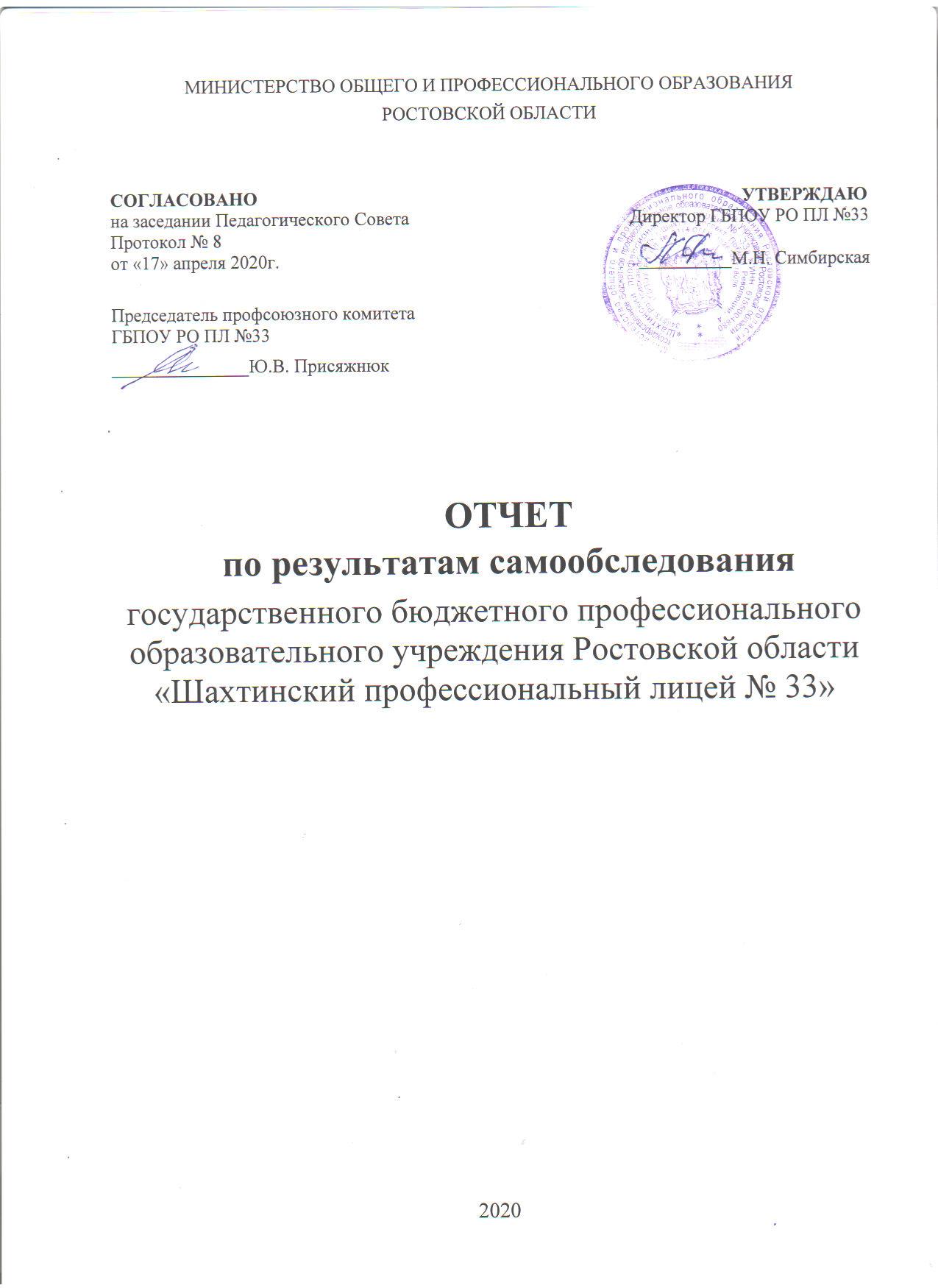 СодержаниеВведениеСамообследование государственного бюджетного профессионального образовательного учреждения Ростовской области «Шахтинский профессиональный лицей № 33» проводилось на основании приказа образовательной организации №22/1 от 16.03.2020г. «О проведении самообследования в ГБПОУ РО ПЛ № 33» в соответствии с приказом Минобрнауки России № 462 от 14 июня 2013 г. «Об утверждении Порядка проведения самообследования образовательной организации», приказом Минобрнауки России №1324 от 10 декабря 2013 г. «Об утверждении показателей деятельности образовательной организации, подлежащей самообследованию» и законом «Об образовании в Российской Федерации» № 273-ФЗ от 29.12.2012 года.В процессе самообследования проводилась оценка образовательной деятельности, системы управления организации, содержания и качества подготовки обучающихся, организации учебного процесса, востребованности выпускников, качества кадрового, учебно-методического, библиотечно-информационного обеспечения, воспитательной работы, материально-технической базы, функционирования внутренней системы оценки качества образования, финансово-экономической деятельности, а также анализ показателей образовательной деятельности.Общие сведения об образовательной организации1.1. Организационно-правовое обеспечение образовательной деятельности1.1.1. Полное официальное наименование образовательной организации – государственное бюджетное профессиональное образовательное учреждение Ростовской области «Шахтинский профессиональный лицей № 33».Сокращенное наименование: ГБПОУ РО ПЛ № 33.1.1.2. Место нахождения (фактический, юридический адрес) государственного бюджетного профессионального образовательного учреждения Ростовской области «Шахтинский профессиональный лицей № 33» (далее –лицей): 346513, Ростовская область, г. Шахты, пр-т Победа Революции, д.4. 1.1.3. Телефон/факс: (8636) 22-00-55; сайт: proflicey-33.ucoz.ru1.1.4. Устав: утвержден приказом министерства общего и профессионального образования Ростовской области №906 от 10.12.2015 г. (дополнения и изменения в Устав внесены от 24.12.2018г.), согласован с министерством имущественных и земельных отношений, финансового оздоровления предприятий, организаций Ростовской области, министерством финансов Ростовской области. 1.1.5. Учредителем и собственником имущества лицея является Ростовская область. Функции и полномочия учредителя лицея осуществляет министерство общего и профессионального образования Ростовской области (далее – министерство образования Ростовской области). Свидетельство о государственной регистрации (перерегистрации) предприятия профессиональный лицей от 23.11.1993 г. №1035.1.1.6. Организационно - правовая форма лицея – учреждение.1.1.7. Свидетельство о постановке на учет юридического лица в налоговом органе серия 61 № 007893881 от 11 мая 1994 г., выдано Межрайонной инспекцией Федеральной налоговой службы №12 по Ростовской области (6155 Межрайонная инспекция Федеральной налоговой службы №12 по Ростовской области территориальный участок 6155 по г. Шахты), ИНН 6155004880.1.1.8.Свидетельство о внесении записи в Единый государственный реестр юридических лиц серия 61 № 007230074 от 01 ноября 2011 г. Межрайонной инспекцией Федеральной налоговой службы №12 по Ростовской области   ОГРН 1026102778096.1.1.9.Свидетельство о праве на имущество:- Свидетельство о государственной регистрации права на учебное здание (серия 61-61-49/091/2007-237 от 24.06.2016г.) выдано Управлением Федеральной службы государственной регистрации, кадастра и картографии по Ростовской области.- Свидетельство о государственной регистрации права на мастерские (серия 61-61-49/091/2007-239 от 28.01.2016г.) выдано Управлением Федеральной службы государственной регистрации, кадастра и картографии по Ростовской области.-Свидетельство о государственной регистрации права на столовую (серия 61-61-49/091/2007-238 от 28.01.2016г.) выдано Управлением Федеральной службы государственной регистрации, кадастра и картографии по Ростовской области.1.1.10. Свидетельство о праве на земельный участок.- Свидетельство о государственной регистрации права на земельный участок. (серия 61-61-49/102/2008-147 от 28.01.2016г.) выдано Управлением Федеральной службы государственной регистрации, кадастра и картографии по Ростовской области.1.1.11. Лицензия на осуществление образовательной деятельности серия 61Л01 № 0003951 от 7 апреля 2016 г., срок действия – бессрочно, выдана Региональной службой по надзору и контролю в сфере образования Ростовской области. Приложение к лицензии от 7 апреля 2016 г., регистрационный № 6304, серия 61 Л01 № 0008200, № 0008201(переоформлено приказом Ростобрнадзора №1770 от 10.09.2018г.) Перечень реализуемых образовательных программ:программы подготовки квалифицированных рабочих, служащих:- 08.01.18 Электромонтажник электрических сетей и электрооборудования;- 54.01.01 Исполнитель художественно-оформительских работ;- 54.01.05 Изготовитель художественных изделий из ткани с художественной росписью.1.1.12. Свидетельство о государственной аккредитации выдано Региональной службой по надзору и контролю в сфере образования Ростовской области: серия 61А01 № 0002548 выдано 17 декабря 2019 г., срок окончания действия 17 декабря 2025 г. Укрупненные группы направлений подготовки и профессий профессионального образования, прошедшие государственную аккредитацию:- 08.00.00 Техника и технологии строительства;- 54.00.00 Изобразительное и прикладные виды искусств1.1.13. Перечень локальных актов лицея:Правила приема обучающихся;Положение о приемной комиссии;Режим занятий обучающихся;Положение о текущем контроле знаний и промежуточной аттестации обучающихся;Порядок и основания перевода, отчисления и восстановления обучающихся;Порядок оформления возникновения, приостановления и прекращения отношений между лицеем и обучающимися и (или) родителями (законными представителями) несовершеннолетних обучающихся;Положение о реализации права обучающихся на обучение по индивидуальному учебному плану;Положение о порядке участия обучающегося лицея в формировании содержания своего профессионального образования;Положение о порядке зачета лицеем результатов освоения обучающимися учебных предметов, курсов, дисциплин (модулей), практики, дополнительных образовательных программ в других организациях, осуществляющих образовательную деятельность.Положение о дополнительных академических правах и мерах социальной поддержки, предоставляемых обучающимся.Положение о порядке посещения обучающимися по своему выбору мероприятий, не предусмотренных учебным планом, проводимых в ГБПОУ РО ПЛ №33.Положение о порядке назначения государственной академической и государственной социальной стипендии студентам, обучающимся по очной форме обучения за счет бюджетных ассигнований областного бюджета в ГБПОУ РО ПЛ №33.Положение о службе примирения по урегулированию споров между участниками образовательных отношений и исполнения принятых решений.Положение о порядке доступа педагогических работников к информационно- телекоммуникационным сетям и базам данных, учебным и методическим материалам, музейным фондам, материально- техническим средствам обеспечения образовательной деятельности в лицее.Положение о реализации права педагогов на бесплатное пользование образовательными, методическими и научными услугами лицея.Кодекс профессиональной этики и служебного поведения педагогических работников ГБПОУ РО ПЛ №33.Положение о продолжительности рабочего времени (нормы часов педагогической работы за ставку заработной платы) педагогических работников лицея.Положение об аттестации педагогических работников ГБПОУ РО ПЛ №33Права, обязанности и ответственность работников лицея (помимо педагогов)Положение об основаниях и порядке снижения стоимости платных образовательных услуг по договорам об оказании платных образовательных услуг ГБПОУ РО ПЛ №33.Условия приема на обучение по дополнительным образовательным программам, а также на места с оплатой стоимости обучения физическими и (или) юридическими лицамиПравила приема на обучение по программам подготовки квалифицированных рабочих, служащих среднего профессионального образования в ГБПОУ РО ПЛ №33;Положение о Совете ГБПОУ РО ПЛ№33; Положение о Педагогическом Совете;Положение о Попечительском Совете лицея; Положение об общем собрании руководящих и педагогических работников, представителей других категорий работников и обучающихся  лицея;Положение о методической работе;Положение о методическом кабинете;Положение об учебном кабинете;Положение об условиях обучения инвалидов и лиц с ограниченными возможностями здоровья в ГБПОУ РО ПЛ №33.Положение о приемной комиссии;Положение об организации учебного процесса;Положение о внутрилицейском контроле;Положение об организационно-методическом сопровождении  выполнения и защиты обучающимися выпускной квалификационной работы;Положение об организационно-методическом сопровождении практики обучающихся, осваивающих программы подготовки квалифицированных рабочих, служащих среднего профессионального образования;Положение о демонстрационном экзамене;Положение о стипендиальной комиссии;Положение о Совете профилактики;Положение об организации рационального питания обучающихся;Положение об оказании платных образовательных услуг в лицее; Положение о расходовании средств, получаемых от оказания платных образовательных услуг, предпринимательской и иной приносящей доход деятельности;Положение о выплатах компенсационного и стимулирующего характера, материальной помощи и премирования работников;Положение о библиотеке;Правила внутреннего трудового распорядка работников; Положение о конфликтной комиссии по вопросам разрешения споров между участниками образовательного процесса;Положение о проведении аттестации заместителей директора   и руководителей структурных подразделений;Положение о порядке и условиях предоставления педагогическим работникам длительного отпуска сроком до одного года;Правила поведения и требования к одежде обучающихся лицея;Положение о разработке рабочих программ учебных дисциплин общеобразовательного цикла;Положение о разработке рабочих программ учебных дисциплин общепрофессионального цикла;Положение о разработке рабочих программ профессиональных модулей;Положение о процедуре подготовки к проведению экзамена по русскому языку и математике;Положение об организации внеаудиторной (самостоятельной) работы обучающихся ГБПОУ РО ПЛ №33.Положение о классном руководстве в группах обучающихся лицея; Положение об олимпиадах (конкурсах);Положение о психологической службе;Положение о зачислении на полное государственное обеспечение детей-сирот и детей, оставшихся без попечения родителей, а также лиц из числа детей-сирот и детей, оставшихся без попечения родителей в ГБПОУ РО ПЛ № 33;Положение о предоставлении мер социальной поддержки детям-сиротам и детям, оставшимся без попечения родителей, лицам из числа детей сирот и детей, оставшихся без попечения родителей, обучающимся в ГБПОУ РО ПЛ № 33;Положение об оценке эффективности деятельности педагогических работников лицея;Положение о рабочей группе по противодействию экстремистской и террористической деятельности в ГБПОУ РО ПЛ№33;Положение об уполномоченном по правам ребенка в ГБПОУ РО ПЛ №33;Положение о единой комиссии заказчика ГБПОУ РО ПЛ №33 по размещению заказов на поставки товаров, выполнение работ, оказание услуг;Положение о Центре содействия трудоустройству выпускников ГБПОУ РО ПЛ №33.1.1.14. Реализация образовательных программ в образовательной организации осуществляется на русском языке.1.1.15. Все проверки надзорных органов, проведенные в образовательной организации в течение 2019 года, прошли без замечаний.Лицей имеет все необходимые организационно-правовые документы, позволяющие вести образовательную деятельность в соответствии с лицензией1.2. Система управления образовательной организациейГосударственное бюджетное профессиональное образовательное учреждение Ростовской области «Шахтинский профессиональный лицей № 33» действует на основании Устава и самостоятелен в формировании своей структуры. ГБПОУ РО ПЛ №33 создает структурные подразделения, реализующие основные профессиональные образовательные программы среднего профессионального и дополнительного профессионального образования.Управление ГБПОУ РО ПЛ № 33 строится на сочетании принципов единоначалия и самоуправления.Компетенция учредителя и разграничение полномочий определяется законодательством Российской Федерации, договором между лицеем и министерством общего и профессионального образования Ростовской области, Уставом ГБПОУ РО ПЛ №33.Непосредственное управление лицеем осуществляет директор - Симбирская Марина Николаевна.Директор организует всю работу лицея и несет полную ответственность за его состояние, представляет его во всех учреждениях и организациях, распоряжается имуществом и средствами лицея, заключает и расторгает срочные трудовые договоры (контракты) с педагогическими работниками и заместителями директора, принимает и увольняет с работы сотрудников других категорий в соответствии с трудовым законодательством. Директор лицея несет ответственность в порядке и на условиях, установленных законодательством Российской Федерации и трудовым договором, заключенным с ним (действующий трудовой договор заключен на срок до 15.08.2021 года).Непосредственное руководство учебной, воспитательной, методической, административно-хозяйственной и другими видами работ осуществляют заместители директора лицея, назначаемые на должность директором. Заместители директора несут ответственность перед директором за выполнение своих должностных обязанностей.В лицее коллегиальными органами, созданными в том числе в целях учета мнения обучающихся, родителей (законных представителей) несовершеннолетних обучающихся и педагогических работников по вопросам управления лицеем и при принятии лицеем локальных нормативных актов, затрагивающих их права и законные интересы являются:Общее собрание руководящих и педагогических работников, представителей других категорий работников и обучающихся лицея:созывается не реже двух раз в учебный год;Совет Лицея:К компетенции Совета Лицея относится:рассмотрение предложений по изменению и дополнению Устава;определение основных направлений развития лицея;содействие деятельности Педагогического Совета;разработка ежегодных правил приема в лицей;разработка правил внутреннего распорядка;координация деятельности в лицее общественных (в том числе молодежных) организаций (объединений), не запрещенных законом;организация работы по выполнению решений Общего собрания руководителей и педагогических работников, представителей других категорий работников. Заседания Совета Лицея созываются по мере необходимости, но не реже одного раза в квартал в соответствии с положением о нем.Для обеспечения коллегиальности в решении вопросов учебно-методической и воспитательной работы, физического воспитания обучающихся создается Педагогический Совет, состав и деятельность которого определяются Положением, утверждаемым приказом директора лицея. К компетенции Педагогического Совета относятся вопросы:- анализа, оценки реализации и планирования образовательного процесса;- структуры, содержания и повышения качества знаний, умений и навыков обучающихся;- теоретического и практического обучения, производственной практики, воспитательной и методической работы; - контроля образовательного процесса; - инновационной и учебно-исследовательской деятельности; - иные полномочия, в соответствии с Положением о Педагогическом Совете. Попечительский Совет лицея - орган самоуправления, создаваемый в интересах лицея, его обучающихся на принципах добровольности, коллегиальности, равноправия своих членов. Попечительский Совет лицея действует на основе законодательства Российской Федерации, Устава лицея и Положения о Попечительском Совете лицея. К компетенции Попечительского Совета относится:- всесторонняя помощь, поддержка и содействие лицею во всех сферах его деятельности: финансовой и материальной;- стимулирование и пропаганда деятельности лицея, правовая защита и поддержка обучающихся и работников;- реализация целей на основе самостоятельности и инициативы работников лицея; - иные полномочия, в соответствии с Положением о Попечительском Совете лицея.Совет профилактики - коллегиальный орган, целью которого является планирование, организация и осуществление контроля за проведением профилактики социально опасных явлений (безнадзорности, правонарушений, антиобщественных действий) и социально опасных заболеваний обучающихся. Совет профилактики лицея действует на основе законодательства Российской Федерации, устава лицея и Положения о Совете профилактики лицея.Старостат лицея – постояннодействующий орган ученического самоуправления, объединяющий старост групп с целью привлечения обучающихся к организации учебно-воспитательного процесса, формирования у них опыта организаторской и исполнительской деятельности. Ученический актив участвует в организации и проведении воспитательной, исследовательской, спортивно-массовой работы, способствует выполнению обучающимися правил внутреннего распорядка.В лицее действует система внутрилицейского контроля, которая направлена на:сбор, систематизацию, обработку и анализ по организации и итогам образовательного процесса;качество обучения в рамках промежуточной и итоговой аттестации студентов;установление фактов и проверки сведений о нарушениях правил внутреннего распорядка в лицее;эффективность воспитательной работы.Контроль осуществляется директором, его заместителями и другими специалистами в рамках полномочий, определенных приказом директора лицея, и согласно утвержденному плану контроля. Система контроля построена в соответствии с системой мониторинга качества образовательного процесса в лицее.Периодичность контроля обуславливается особенностями конкретной проверки, и связана с необходимостью получения достоверной информации о реальном состоянии дел. График контроля разрабатывается на основании плана по контролю лицея на текущий учебный год. Результаты контроля в лицее оформляются в виде отчётов и справок, в которых содержатся констатация фактов, выводы и, при необходимости, предложения. Данная информация доводится до работников лицея. Информация, полученная в ходе проведения контроля, обсуждается на заседаниях Педагогического Совета, производственных совещаниях.Директор, на основании результатов контроля, принимает решения об издании соответствующих приказов, о проведении повторной экспертизы, о привлечении к дисциплинарной ответственности должностных лиц.Существующая система управления лицеем соответствует требованиям законодательства РФ, предъявляемым к образовательной организации, и обеспечивает выполнение требований к осуществлению работы по подготовке квалифицированных рабочих, служащих среднего профессионального образования.2. Содержание и качество подготовки обучающихсяВ 2019 году в ГБПОУ РО ПЛ №33 реализовывались следующие программы подготовки квалифицированных рабочих, служащих (далее - ППКРС) на бюджетной основе:08.01.18 Электромонтажник электрических сетей и электрооборудования;54.01.01 Исполнитель художественно-оформительских работ;54.01.05 Изготовитель художественных изделий из тканей с художественной росписью.На внебюджетной основе по очной форме велось обучение по образовательным программам профессионального обучения: -19802 Электромонтажник по вторичным цепям;-19806 Электромонтажник по освещению и осветительным сетям.Контингент обучающихся ГБПОУ РО ПЛ №33 в 2019 году составил:Соответствие структуры ППКРС требованиям ФГОС СПОПодготовка квалифицированных рабочих в лицее ведется по программам, разработанным в соответствии с Федеральными государственными образовательными стандартами среднего профессионального образования (ФГОС СПО).ППКРС по каждой профессии содержит: рабочий учебный план, календарный учебный график, рабочие программы учебных дисциплин и модулей, программы учебной и производственной практики, программу государственной итоговой аттестации, методические материалы, обеспечивающие реализацию соответствующей образовательной технологии, комплекты контрольно-оценочных средств для проведения промежуточной аттестации.Программа подготовки квалифицированных рабочих, служащих по профессии СПО предусматривает изучение следующих учебных циклов: общеобразовательного, общепрофессионального, профессионального и разделов: учебная практика, производственная практика, физическая культура, промежуточная аттестация, государственная итоговая аттестация (подготовка и защита выпускной квалификационной работы; демонстрационный экзамен).Общеобразовательный цикл включает общие, по выбору из обязательных предметных областей, дополнительные учебные дисциплины. Учебное время, отведенное на реализацию образовательной программы среднего общего образования в пределах ППКРС, соответствует объемным параметрам общеобразовательной подготовки с учетом профиля получаемой профессии СПО (Рекомендации Минобрнауки России, 17.03.2015 г.).  Профессиональный цикл состоит из общепрофессиональных дисциплин и профессиональных модулей в соответствии с основными видами профессиональной деятельности. В состав профессионального модуля входит один или несколько междисциплинарных курсов. При освоении обучающимися профессиональных модулей проводятся учебная практика и производственная практика.Рабочие учебные планы по профессиям составлены на основе базисных учебных планов ФГОС, имеют единую структуру. Учебные планы утверждаются директором лицея.Учебный план определяет следующие характеристики ППКРС:- объемные параметры учебной нагрузки в целом, по годам обучения и по полугодиям;- перечень, последовательность изучения и объемы учебной нагрузки по видам учебных занятий по учебным дисциплинам, профессиональным модулям и их составляющим (междисциплинарным курсам (далее - МДК), учебной и производственной практике);- распределение по годам обучения и полугодиям различных форм промежуточной аттестации по учебным дисциплинам, профессиональным модулям (и их составляющим);- формы государственной итоговой аттестации, объемы времени, отведенные на подготовку и защиту выпускной квалификационной работы или демонстрационный экзамен в рамках государственной итоговой аттестации;- объем каникул по годам обучения.При формировании учебных планов учтены следующие нормы:- максимальный объем учебной нагрузки обучающихся составляет 54 академических часа в неделю, включая все виды аудиторной и внеаудиторной (самостоятельной) учебной работы по освоению ППКРС и консультации (в соответствии с ФГОС СПО 3 поколения) и 36 академических часов, включая все виды работы во взаимодействии с преподавателем и самостоятельную учебную работу (в соответствии с ФГОС СПО 4 поколения)  ;- максимальный объем аудиторной учебной нагрузки обучающихся (в том числе в период реализации программы среднего общего образования для лиц, обучающихся на базе основного общего образования) составляет 36 академических часов в неделю;- консультации для обучающихся предусмотрены в объеме 4 часов на одного обучающегося на каждый учебный год, в том числе в период реализации программы среднего общего образования для лиц, обучающихся на базе основного общего образования.При формировании учебных планов объем часов вариативной части ППКРС использован в полном объеме. В соответствии с ФГОС, вариативная часть ППКРС по профессии составляет 20% объема времени, отведенного на профессиональный цикл. Вариативная часть использована на увеличение количества часов, отведенного на дисциплины и модули обязательной части, с целью повышения качества подготовки обучающихся по профессии, формирования общих и профессиональных компетенций в соответствии с потребностями работодателей.Все учебные дисциплины, МДК завершаются установленной формой контроля (зачетом, дифференцированным зачетом или экзаменом); количество экзаменов и зачетов в процессе промежуточной аттестации обучающихся в год не превышает установленных норм (не более 8 экзаменов и 10 зачетов). В указанное число не входят экзамены и зачеты по физической культуре. В соответствии с требованием ФГОС по профессии организуются различные виды практик. Общее время практики обучающихся выдержано по продолжительности и распределено с учетом логической последовательности по всему сроку обучения.В соответствии с требованиями ФГОС СПО государственная итоговая аттестация предусматривает защиту выпускной квалификационной работы или демонстрационный экзамен. На проведение государственной итоговой аттестации в учебном плане отведены 1-2 недели. Время на каникулы устанавливается в соответствии с графиком учебного процесса. Зимние каникулы составляют две недели.Структура учебных планов, объемы аудиторной и самостоятельной работы обучающихся, объемные соотношения блоков дисциплин, модулей, формы и количество промежуточных аттестаций, виды практик, а также требования к проведению итоговой аттестаций соответствуют требованиям ФГОС СПО.Соответствие содержания ППКРС требованиям ФГОС СПОРабочие программы учебных дисциплин, профессиональных модулей, практик являются частью ППКРС и предназначены для реализации требований ФГОС СПО.Рабочие учебные программы общеобразовательных дисциплин разработаны на основе федерального государственного образовательного стандарта среднего общего образования (утвержден приказом Министерства образования и науки РФ от 17.05.2012г. № 413), примерных программ, одобренных Научно-методическим советом Центра профессионального образования ФГАУ «ФИРО» и рекомендованных для реализации основной профессиональной образовательной программы СПО на базе основного общего образования с получением среднего общего образования (протокол № 2 от 26.03. 2015 г.) В рабочих программах конкретизировано содержание профильной составляющей учебного материала с учетом специфики конкретной профессии, указано количество лабораторно-практических работ, виды самостоятельных работ, формы и методы текущего контроля учебных достижений и промежуточной аттестации обучающихся.Структура рабочих программ имеет структуру примерных программ по общеобразовательным дисциплинам для профессиональных образовательных учреждений.Рабочие программы по общепрофессиональным дисциплинам и профессиональным модулям учебного плана разработаны в соответствии с разъяснениями Минобразования России (письмо Департамента государственной политики в  образования Минобрнауки России от 27.08.2009). В рабочих учебных программах всех дисциплин и профессиональных модулей четко сформулированы требования к результатам их освоения: компетенциям, приобретаемому практическому опыту, знаниям и умениям. Рабочие программы профессиональных модулей согласованы с работодателями. Для систематизации и закрепления полученных теоретических знаний и практических умений обучающихся, формирования умений использования нормативной, справочной документации и специальной литературы, развития познавательной способности, творческой инициативы, ответственности и организованности рабочими учебными программами предусмотрена самостоятельная работа.Преподавателями разработано календарно-тематическое планирование по учебным дисциплинам и междисциплинарным курсам.Программы учебной и производственной практики разработаны в соответствии с рекомендациями Федерального института развития образования (ФГУ ФИРО).Учебная практика проводится при освоении обучающимися профессиональных компетенций в рамках профессиональных модулей и реализуется рассредоточено, чередуясь с теоретическими занятиями. Производственная практика реализуется концентрированно на предприятиях, деятельность которых соответствует профилю подготовки.Реализация программ подготовки квалифицированных рабочих, служащих в достаточной мере обеспечена необходимой учебно-методической документацией и материалами по всем дисциплинам и профессиональным модулям, информационным обеспечением.Рабочие программы учебных дисциплин, профессиональных модулей, практики ежегодно корректируются и обновляются с учетом развития информационной и учебно-лабораторной базы изучаемых курсов. Особое внимание уделяется рекомендациям и заявкам работодателей.Рабочие учебные программы согласовываются на заседаниях методических комиссий с участием представителей работодателей, после чего утверждаются: заместителем директора по учебной работе - рабочие программы учебных дисциплин; заместителем директора по учебно-производственной работе - рабочие программы профессиональных модулей, практики.Анализ выполнения учебных планов и программ по циклам дисциплин (междисциплинарным курсам, профессиональным модулям), учебной и производственной практике ППКРС, показал их выполнение в полном объеме (100%).В соответствии с приказом Региональной службы по надзору и контролю в сфере образования Ростовской области от 23.10.2019 г. №2338 в период с 11.11.2019 по 22.11.2019 была проведена аккредитационная экспертиза соответствия содержания и качества подготовки обучающихся лицея требованиям федеральных государственных образовательных стандартов по реализуемым основным профессиональным образовательным программам.    На основании заключения экспертной группы от 22.11.2019 приказом Региональной службы по надзору и контролю в сфере образования Ростовской области от 17.12.2019 г. №2797 ГБПОУ РО ПЛ № 33 признано прошедшим государственную аккредитацию по заявленным основным образовательным программам среднего профессионального образования, реализуемым в рамках укрупненных групп профессий: 070000 Культура и искусство; 270000 Архитектура и строительство; 08.00.00 Техника и технологии строительства. Лицею выдано свидетельство о государственной аккредитации №3250 от 17.12.2019 (бланк свидетельства серии 61А01 №0002548, бланк приложения серии 61А01 № 0004318) сроком на шесть лет.Рабочие учебные программы по дисциплинам, профессиональным модулям, практикам обеспечивают реализацию требований Федеральных государственных образовательных стандартов СПО.Организация образовательного процессаРезультаты приема обучающихсяПрием граждан на обучение по программ подготовки квалифицированных рабочих, служащих среднего профессионального образования по очной форме обучения за счет ассигнований областного бюджета проводится в соответствии с законом РФ «Об образовании в Российской Федерации» № 273 – ФЗ от 29.12.2012 г., Приказом Министерства образования и науки Российской Федерации от 23.01.2014 г. № 36 «Порядок приема  на обучение образовательным программам среднего профессионального образования», Уставом ГБПОУ РО ПЛ №33 и Правилами приема граждан в ГБПОУ РО ПЛ № 33 на 2019- 2020 учебный год.Прием в лицей осуществляется на основании действующей лицензии на право осуществления образовательной деятельности от 07.04.2016 года серия 61 Л01  № 0003951 (регистрационный № 6304), свидетельства о государственной аккредитации от 17.12.2019 года 61А01 № 0002548 в рамках контрольных цифр плана приема.В целях выполнения контрольных цифр приема и повышения качества набора абитуриентов администрация и педагогический коллектив лицея реализуют ежегодный план профориентационной работы, который предусматривает несколько этапов: организационный; информационно-аналитический; непосредственную работу с обучающимися, выпускниками школ города, ближайших поселков, их родителями; создание привлекательного образа лицея; работу Приемной комиссии.На организационном этапе происходит утверждение перечня профессий, по которому будет проводиться набор в лицее на новый учебный год, определяются школы, производится закрепление педагогических работников за каждой конкретной школой, а также создаются группы обучающихся, которые будут проводить агитационную работу.На втором этапе происходит сбор информации о количестве выпускников 9-х и 11-х классов школ города, изучается количество учащихся, успевающих на «хорошо» и «отлично», на «удовлетворительно». В ходе бесед с классными руководителями школ, преподавателями выясняются планы выпускников относительно выбора будущей профессии и учебного заведения, где они хотели бы обучаться.На третьем этапе происходят непосредственные выходы педагогических работников в школы. Мастера производственного обучения и преподаватели встречаются с учащимися, в ходе бесед дают им необходимую информацию о профессиях, условиях обучения, возможных перспективах после окончания лицея. Важным звеном в профориентационной работе лицея является работа с родителями. Данная работа реализуется через родительские собрания.С целью знакомства с лицеем ежегодно проводятся «Дни открытых дверей», где учащиеся школ встречаются с преподавателями и мастерами производственного обучения различных профессий, представителями работодателей. Организуются мастер – классы, экскурсии по лицею, музею боевой и трудовой славы, проводятся совместные спортивные соревнования, внеурочные мероприятия. Этап создания привлекательного образа лицея реализуется на протяжении всего учебного года и включает в себя участие обучающихся в различных городских и областных мероприятиях: спортивных соревнования, конкурсах технического мастерства, олимпиадах, ярмарках вакансий, различных акциях, проводимых комитетом по молодежной политике города. Наиболее интересные и значимые события в жизни лицея отражаются в городских СМИ и на сайте лицея.Для проведения профессиональной пропаганды и агитации, с целью привлечения абитуриентов для поступления в лицей, ежегодно разрабатываются и переиздаются информационно-рекламные материалы (буклеты), содержащие информацию о лицее и профессиях, подготавливаются компьютерные презентации, видеоролики.Для проведения приема на обучение в лицее ежегодно создается Приемная комиссия. Председателем Приемной комиссии является директор лицея. Состав приёмной комиссии, а также порядок её работы определяется ежегодным приказом директора лицея, не позднее, чем за 2 месяца до начала приёма. Работу приемной комиссии и делопроизводство, а также личный прием поступающих и их родителей (законных представителей) организует ответственный секретарь приемной комиссии, который назначается директором лицея.Прием в лицей для обучения по программ подготовки квалифицированных рабочих, служащих среднего профессионального образования осуществляется на основании личного заявления граждан на общедоступной основе по результатам освоения поступающими образовательной программы основного общего или среднего общего образования, указанных в документах об образовании.Приемная комиссия на официальном сайте лицея и на информационном стенде до начала приема документов размещает следующую информацию, подписанную председателем приемной комиссии:Не позднее 1 марта: ежегодные правила приема в лицей; перечень профессий, по которым лицей объявляет прием в соответствии с лицензией на осуществление образовательной деятельности; требования к образованию, которое необходимо для поступления (основное общее и (или) среднее общее образование); информацию о возможности приема заявлений и необходимых документов в электронной форме; особенности проведения вступительных испытаний для лиц с ограниченными возможностями здоровья; информацию о необходимости (отсутствии необходимости) прохождения поступающими обязательного предварительного медицинского осмотра (обследования); в случае необходимости прохождения указанного осмотра - с указанием перечня врачей-специалистов, перечня лабораторных и функциональных исследований, перечня общих и дополнительных медицинских противопоказаний.Не позднее 1 июня: общее количество мест для приема по каждой профессии, в том числе по различным формам получения образования; количество бюджетных мест для приема по каждой профессии, в том числе по различным формам получения образования; информацию о наличии общежития и количество мест в общежитиях, выделяемых для иногородних поступающих.В период приема документов приемная комиссия ежедневно размещает на официальном сайте лицея и информационном стенде приемной комиссии сведения о количестве поданных заявлений по каждой профессии.Сведения о результатах приема на 2019-2020 учебный годАнализ данных показывает, что контрольные цифры приема на 2019-2020 учебный год по всем профессиям выполнены. Результаты работы Приемной комиссии рассматриваются на заседании Педагогического Совета.Организация приема граждан на обучение по программам подготовки квалифицированных рабочих, служащих среднего профессионального образования соответствует требованиям лицензии, прием ориентирован на подготовку рабочих для предприятий и организаций различного статуса в соответствии с потребностям современного рынка труда.Организация теоретического и практического обученияОрганизация учебного процесса в лицее регламентируется рабочими учебными планами, календарными графиками учебного процесса, расписанием занятий. Основными организационными и учебно-методическими документами для планирования учебного процесса являются:- учебные планы, составленные в соответствии с требованиями ФГОС СПО по профессиям и утвержденные директором лицея;учебно-методические комплексы по всем дисциплинам, профессиональным модулям, включающие методические материалы, обеспечивающие реализацию соответствующих образовательных технологий;программы учебной и производственной практик;программы государственной итоговой аттестации.Учебный план включает график учебного процесса, содержащий перечень дисциплин, обозначает период и логическую последовательность их изучения, виды занятий и практик, формы и сроки промежуточной и итоговой аттестаций. Учебный план является исходным документом для составления календарного учебного графика, расписания учебных занятий, определения сроков проведения промежуточной аттестации по семестрам.Календарные графики на весь период обучения составляются в процессе разработки и утверждения профессиональной образовательной программы и рабочих учебных планов. Графики учебного процесса на предстоящий учебный год составляются заместителем директора по учебной работе не позднее, чем за месяц до начала учебного года.Анализ выполнения учебных планов и программ за 2018-2019 учебный год показал, что учебные планы выполнены в полном объеме по всем реализуемым в лицее профессиям.Учебный год состоит из двух полугодий. Расписание занятий составляется в соответствии с графиком учебного процесса. Контроль за соблюдением расписания учебных занятий осуществляет заместитель директора по учебной работе. На методических комиссиях составляются расписания индивидуальных консультаций преподавателей. За две недели до промежуточной аттестации составляется расписание экзаменов в соответствии с графиком учебного процесса.Для всех видов аудиторных занятий академический час устанавливается продолжительностью 45 минут. Продолжительность перемен - 10 минут. Время перерыва на обед 30 мин. Продолжительность учебной практики составляет 6 академических часов. Структура учебного процесса состоит из следующих основных элементов: учебных занятий в форме уроков, занятий учебной практики, практических и лабораторных занятий, контрольных работ; консультаций (групповых и индивидуальных); самостоятельной работы обучающихся; промежуточной аттестации; производственной практики; государственной итоговой аттестации (выпускные квалификационные и письменные экзаменационные работы; демонстрационный экзамен).Учебная практика проводится при освоении обучающимися профессиональных компетенций в рамках профессиональных модулей и реализуется рассредоточено, чередуясь с теоретическими занятиями. Производственная практика реализуется концентрированно на предприятиях, деятельность которых соответствует профилю подготовки.Консультации для обучающихся предусмотрены из расчета 4 часов на одного обучающегося на каждый учебный год. Формы проведения консультаций (групповые, индивидуальные, письменные, устные) определяются педагогическими работниками самостоятельно. Для организации самостоятельной работы обучающихся разработаны методические указания по дисциплинам, МДК. Результативность самостоятельной работы обучающихся оценивается при контрольных опросах по разделам учебных дисциплин, сдачи контрольных работ, путем публичных защит рефератов, презентаций.Изучение дисциплин, профессиональных модулей осуществляется в соответствии с рабочими учебными программами. Рабочие программы рассмотрены на заседаниях методических комиссий, утверждены заместителем директора по учебной работе.Примерные и рабочие программы имеются в наличии в методическом кабинете лицея и в учебно-методическом комплексе у преподавателя. Переработка и утверждение рабочих программ проводится до начала учебного года.На основе рабочих программ (с учетом графика учебного процесса) на каждый семестр преподавателями ежегодно составляются календарно-тематические планы, в которых указывается последовательность изучения разделов и тем, количество часов, выделенных на обязательные аудиторные занятия и самостоятельную работу обучающихся, отражается информация о домашнем задании, видах самостоятельной работы, материально-техническом и учебно-методическом оснащении занятий. Календарно-тематические планы рассматриваются на заседаниях методических комиссий, утверждаются заместителем директора по учебной работе. Журналы учета теоретического обучения учебных групп заполняются в соответствии с календарно-тематическими планами.Учебно-методическое сопровождение дисциплин, МДК, практики обеспечивается учебно- методическим комплексами (далее - УМК), в состав которых входят:- нормативно-планирующая документация по дисциплине, МДК, практике (выписка из ФГОС, рабочая программа, календарно-тематический план, планы уроков); - методические комплекты средств обучения, перечень учебной и методической литературы, учебно-наглядных пособий, раздаточного дидактического материала и т.д.);- методический комплект для самостоятельной работы обучающихся;- комплект оценочных средств (КОС) для контроля результатов обучения;- методический комплект к государственной итоговой аттестации.Организация учебного процесса, реализуемая в лицее, создает необходимые условия для успешной деятельности педагогического коллектива и освоения обучающимися профессиональных образовательных программ.Качество подготовки обучающихсяКонтроль качества подготовки обучающихся является неотъемлемой частью внутрилицейского контроля. Контроль качества подготовки осуществляется постоянно в течение всего периода обучения в соответствии с локальными нормативными актами: Положением о внутрилицейском контроле, Положением о текущем контроле успеваемости и промежуточной аттестации обучающихся ГБПОУ РО ПЛ №33.Оценка качества подготовки обучающихся осуществляется в двух направлениях:- оценка уровня освоения учебных дисциплин;- оценка компетенций обучающихся.Конкретные формы и процедуры текущего контроля знаний, промежуточной аттестации по каждой дисциплине и профессиональному модулю реализуемых программ подготовки квалифицированных рабочих, служащих по профессиям разрабатываются преподавателями и мастерами производственного обучения и доводятся до сведения обучающихся в течение первых двух месяцев от начала обучения.Для аттестации обучающихся на соответствие их персональных достижений поэтапным требованиям соответствующей ППКРС (текущая и промежуточная аттестация) создаются фонды оценочных средств (ФОС), позволяющие оценить знания, умения и освоенные компетенции. Фонды оценочных средств формируются из контрольно-оценочных средств (КОС) учебных дисциплин и профессиональных модулей соответствующей ППКРС. Комплекты контрольно-оценочных средств разрабатываются преподавателями и мастерами производственного обучения, согласовываются на заседаниях методических комиссий, утверждаются заместителем директора по учебно-производственной/учебной работе и проходят согласование с представителями работодателей. Материалы для промежуточной аттестации обновляются ежегодно по необходимости, связанной: - с появлением новых требований работодателей;- с введением новых нормативных документов;- в зависимости от уровня подготовленности обучаемых, в соответствии с дифференцированным подходом.За период обучения все обучающиеся проходят следующие виды контроля:- входной контроль знаний;- текущий контроль;- рубежный контроль;- промежуточную аттестацию;- государственную итоговую аттестацию.Текущий контроль знаний проводится преподавателем или мастером производственного обучения на любом из видов учебных занятий. Методы текущего контроля выбираются преподавателем и мастером производственного обучения, исходя из специфики учебной дисциплины, профессионального модуля.Текущий контроль предполагает широкое использование элементов самоконтроля обучаемых, что создает у обучающегося дополнительные мотивы учебной деятельности. Ежемесячно по каждой дисциплине, междисциплинарному курсу обучающийся должен иметь текущие оценки, в том числе оценки по всем практическим занятиям, контрольным работам по каждой изученной теме, разделу. Мониторинг текущей успеваемости осуществлялся с периодичностью один раз в месяц.Промежуточная аттестация оценивает результаты учебной деятельности обучающегося за полугодие. Основными формами промежуточной аттестации являются:- дифференцированный зачет.- экзамен по дисциплине, МДК;- экзамен квалификационный по профессиональному модулю.Периодичность промежуточной аттестации определяется рабочими учебными планами.Зачет, дифференцированный зачет проводятся за счет объема времени, отводимого на изучение дисциплины. Дифференцированные зачёты с учетом специфики учебной дисциплины проводятся в форме письменной контрольной работы, изложения, изложения с творческим заданием, сочинения, тестирования, опроса обучающихся в устной форме, а также с привлечением компьютерных технологий. Конкретные формы проведения дифференцированных зачётов определяются преподавателем, согласовываются с методической комиссией и фиксируются в рабочей программе соответствующей учебной дисциплины.На промежуточную аттестацию в форме экзаменов отводится 5 недель для обучающихся на базе основного общего образования, 1-2 недели для обучающихся на базе среднего общего образования. Экзамен проводится в день, освобожденный от других форм учебной нагрузки. Если дни экзаменов чередуются с днями учебных занятий, то время на подготовку к экзамену не выделяется, и проводить его можно на следующий день после завершения освоения соответствующей программы. Форма проведения экзамена по дисциплине, МДК (устная, письменная или смешанная) определяется преподавателем дисциплины, МДК в начале полугодия и доводится до сведения обучающихся. На каждую промежуточную аттестацию заместитель директора по учебной работе составляет расписание экзаменов, которое утверждается директором лицея. Расписание экзаменов доводится до сведения обучающихся и преподавателей не позднее, чем за две недели до начала экзаменов. При составлении расписания экзаменов учитывается следующее: - для одной группы в один день планируется только один экзамен; - интервал между экзаменами должен быть не менее двух календарных дней; - первый экзамен может быть проведен в первый день экзаменационной недели; - перед экзаменом планируется проведение консультации за счет общего числа консультационных часов на группу.Экзаменационные материалы составляются в соответствии с рабочей программой учебной дисциплины, МДК и охватывают ее наиболее актуальные разделы и темы. Перечень вопросов и практических задач разрабатывается преподавателем, обсуждается на методических комиссиях и утверждается заместителем директора по учебно-производственной или учебной работе за 10 дней до экзамена.Обязательные экзамены проводятся по русскому языку, математике и профильной дисциплине – физике/информатике. По завершению освоения обучающимися всех остальных дисциплин общеобразовательного цикла ППКРС СПО проводятся дифференцированные зачеты.Экзамен, как одна из форм промежуточной аттестации, проводится в различных формах (традиционной диалоговой (вопросно-ответной), тестирования и др.); в содержание билетов наряду с вопросами по теоретической части курса включаются практические задания или задачи. Содержание и формы проведения экзамена, экзаменационные тесты, задания и другие контрольно- измерительные материалы разрабатываются преподавателями, рассматриваются на заседаниях методических комиссий и утверждаются заместителем директора по учебно-производственной или учебной работе. Перечень экзаменационных вопросов и заданий своевременно доводятся до сведения обучающихся.Экзаменационные материалы хранятся у заместителя директора по учебной работе. Билеты преподавателям выдаются в день экзамена. Результаты экзаменов оформляются экзаменационными протоколами, рассматриваются на заседаниях методических комиссий.Анализ результатов промежуточной аттестации обучающихся проводится 2 раза в год на Педагогическом Совете. Результаты образовательного процесса за 2018-2019 уч. годТаблица 3.1Результаты образовательного процесса в 2018-2019 учебном году по циклам: Общеобразовательный цикл:- абсолютная успеваемость – 100%;- качество знаний – 66,2% (63,3%). Увеличение на 2,9%.Общепрофессиональный цикл:- абсолютная успеваемость – 100%;- качество знаний – 74,9% (72,1%). Увеличение на 2,8%.Профессиональный цикл:- абсолютная успеваемость – 100%;- качество знаний – 71,1% (74%). Уменьшение 2,9%Сравнительный анализ результатов 2017-2018 учебного года и 2018-2019 учебного года показывает, что по общеобразовательному, общепрофессиональному циклам по всем профессиям наблюдается положительная динамика роста качества знаний, однако по профессиональному циклу на 2.8% качество знаний снизилось. Процент успеваемости составил 100%. Качество знаний по лицею в 2018-2019 учебном году составило 74,8%, что на 1,6% больше, чем в 2017-2018 учебном году.Сложившаяся структура контроля качества подготовки обучающихся по программам подготовки квалифицированных рабочих, служащих позволяет эффективно управлять образовательным процессом в лицее.Результаты государственной итоговой аттестации выпускниковГосударственная итоговая аттестация выпускников лицея проводилась на основе ежегодно разрабатываемых программ государственной итоговой аттестации (ГИА) по профессиям. Программы согласовываются с председателями Государственных экзаменационных комиссий, утверждается директором лицея и доводится до сведения обучающихся за 6 месяцев до начала государственной итоговой аттестации. Тематика письменных экзаменационных работ и выпускных практических квалификационных работ рассматривается на заседании методической комиссии профессионального цикла.Для проведения государственной итоговой аттестации установленным порядком были созданы Государственные экзаменационные комиссии (ГЭК).Председателями ГЭК в соответствии с приказом министерства общего и профессионального образования Ростовской области от 16.12.2019 г. № 950 «Об утверждении председателей государственных экзаменационных комиссий для проведения государственной итоговой аттестации выпускников ПОУ РО на 2019 год» были утверждены:- профессия 08.01.18 Электромонтажник электрических сетей и электрооборудования – Чеховская Н.В. – директор ЗАО ЭТЭК;-  профессия 54.01.01 Исполнитель художественно-оформительских работ – Панченко В.В. -директор ИП Панченко В.В. «Художественная мастерская»;- профессия 54.01.05 Изготовитель художественных изделий из тканей с художественной росписью –Филиппова Ирина Алексеевна - директор ИП Филиппова И.П. Ателье «Илга».Государственная итоговая аттестация в 2018-2019 учебном году проводилась с 20.06.2019 г. по 30.06.2019 г. Государственная итоговая аттестация выпускников проходила в форме защиты письменной экзаменационной работы и выполнения выпускной практической квалификационной работы, за исключением группы 1/7, обучавшихся по профессии 08.01.18 Электромонтажник электрических сетей и электрооборудования.Для студентов, обучавшихся по ФГОС СПО 08.01.18, утвержденному приказом Министерства образования и науки Российской Федерации от 23 марта 2018 г. N 205, государственная итоговая аттестация выпускников проходила в форме демонстрационного экзамена.К государственной итоговой аттестации было допущено 107 выпускников 2018-2019 учебного года.Результаты государственной итоговой аттестации:1. Профессия 08.01.18 Электромонтажник электрических сетей и электрооборудования:- всего выпускников – 44 чел.;- оценка «отлично» - 13 чел.- оценка «хорошо» - 15 чел.- оценка «удовлетворительно» - 16 чел.- дипломы с отличием – 4 чел.- качество по итогам аттестационных мероприятий – 63,64%2. Профессия 54.01.01 Исполнитель художественно-оформительских работ:- всего выпускников – 45 чел.;- оценка «отлично» - 16 чел.- оценка «хорошо» - 18 чел.- оценка «удовлетворительно» - 11 чел.- дипломы с отличием – 14 чел- качество защиты ПЭР – 75,55%;3. Профессия  54.01.05 Изготовитель художественных изделий из тканей с художественной росписью:- всего выпускников –18 чел.;- оценка «отлично» - 3 чел.- оценка «хорошо» - 13 чел.- оценка «удовлетворительно» - 2 чел.- дипломы с отличием – 3 чел.- качество защиты ПЭР –88,89%В целом по лицею дипломы с отличием получили 21 человек, что составляет 19,62% выпускников. Качество по итогам аттестационных мероприятий - 76,03%.По всем профессиям подготовлены отчеты председателей ГЭК. В отчетах председателей ГЭК отмечается, что обучающиеся лицея успешно справились с поставленными перед ними задачами, применяли при защите ВКР необходимые теоретические знания, умения и практический опыт, проявляли творческую самостоятельность и инициативу.Качество	подготовки обучающихся лицея, характеризуемое результатами государственной итоговой аттестации, соответствует требованиям ФГОС СПО по профессиям.Социальное партнерство. Востребованность выпускниковОдной из главных задач лицея, в связи с ростом требований к квалификации и качеству подготовки рабочих, является более полный учет требований работодателей к выпускникам. Быстро реагировать на изменения конъюнктуры рынка труда возможно только при создании системы социального партнерства.На данный момент лицей реализует 43 договора социального партнерства с различными сроками исполнения:Основные направления взаимодействия лицея с работодателями:- согласование перспективного спроса на подготовку рабочих и специалистов;- определение требований к профессиональным компетенциям выпускников по профессиям;- организация и проведение производственной практики;- экспертиза и согласование программ подготовки квалифицированных рабочих, служащих по профессиям СПО, реализуемым в учебном заведении; - экспертиза и рецензирование рабочих программ по предметам, дисциплинам и профессиональным модулям; - организация стажировок педагогических работников (преподавателей, мастеров производственного обучения); кроме того, привлечение работодателей к работе в жюри в рамках олимпиад по профессиям среди обучающихся; - создание условий для повышения квалификации педагогов в рамках корпоративного обучения (участие в конференциях, круглых столах, проблемных и научно-практических семинарах и др.); - экспертиза качества подготовки обучающихся и выпускников (рецензирование контрольно-оценочных средств, выпускных квалификационных работ; участие в оценке качества результатов производственной практики, профессиональных олимпиад, квалификационных экзаменов, государственной итоговой аттестации); - участие в работе Попечительского совета;- содействие модернизации материально-технической базы.Координацию работы в лицее по трудоустройству выпускников осуществляет Центр содействия трудоустройству. Деятельность Центра предусматривает проведение комплекса мероприятий в течение учебного года:- анализ потребностей предприятий и организаций города и области в рабочих кадрах, являющихся выпускниками лицея;- согласование с работодателями перспективных планов по количеству и качеству подготовки рабочих по профессиям;- организация производственных практик на предприятиях, в организациях, фирмах, рассматриваемых как потенциальные места трудоустройства;- создание информационной системы для обеспечения выпускников данными о рынке труда, а работодателей - о рынке образовательных услуг;- определение целевой группы работодателей для каждой профессии;- ведение информационной и рекламной деятельности;- проведение работы с обучающимися лицея в целях предоставления помощи в составлении резюме соискателя, сопроводительных писем, консультаций по вопросам прохождения собеседования, обучение основам самопрезентации в личной и телефонной беседе с потенциальным работодателем;- информирование обучающихся и выпускников о возможных путях трудоустройства, требованиях работодателя, предъявляемых к соискателю рабочего места.- организация обучения выпускников по дополнительным профессиональным образовательным программам, которые позволят им расширить профессиональные возможности и повысить конкурентоспособность на рынке труда.- взаимодействие с органами местного самоуправления, Центром занятости населения г. Шахты.Лицей тесно сотрудничает с Центром занятости населения г. Шахты, в результате чего осуществляется скоординированное содействие трудоустройству выпускников. Обучающиеся лицея имеют возможность встречаться со специалистами центра и получать полезные советы по поиску работы и социальной адаптации на рынке труда, эффективному прохождению собеседования, правовым аспектам трудоустройства, знакомиться с актуальной ситуацией на рынке труда. Лицей – традиционный участник ежегодных ярмарок-вакансий учебных и рабочих мест, проводимых Центром занятости населения.Работа, проведенная в лицее Центром содействия трудоустройству  выпускников, позволила обеспечить работой согласно договорам 62 выпускника 2018-2019 учебного года, что составило 57,9% от выпуска. В целом, распределение выпускников по каналам занятости следующее:Организованное в лицее социальное партнерство обеспечивает возможность своевременного реагирования на внешние изменения социальных и экономических условий города, области и способствует совершенствованию качества профессионального образования.Работа по содействию трудоустройства выпускников лицея формирует необходимые условия для эффективного трудоустройства и закрепления рабочих кадров на предприятиях и организациях различного статуса.Учебно-методическая работаМетодическая работа в лицее проводится по единому плану и скоординирована через единую методическую тему лицея: «Реализация системно - деятельностного  подхода в учебно-воспитательном процессе».       Во взаимосвязи с единой методической темой решаются   педагогические задачи: - формирование ключевых компетенций выпускника как основы его профессиональной мобильности;- деятельностное  обучение и воспитание обучающихся;- совершенствование качества обучения и профессиональной подготовки обучающихся;- использование современных педагогических технологий;-	информатизация и компьютеризация учебного процесса;- мониторинг качества обучения и профессиональной подготовки.Основными направлениями методической работы в лицее являются:совершенствование содержания образования в соответствии с ФГОС СПО;совершенствование методики обучения и воспитания;комплексное методическое обеспечение учебных дисциплин, профессиональных модулей;изучение и распространение передового педагогического опыта;повышение педагогического мастерства и квалификации преподавателей.Для создания условий функционирования образовательного процесса в соответствии с принципами и закономерностями обучения, для более качественного усвоения содержания образования, реализации целей обучения, воспитания и развития обучающихся, активизации их учебно-познавательной деятельности и управления ею, в лицее создается комплексное учебно-методическое обеспечение образовательного процесса.В течение 2019 года в лицее корректировался учебно-методический комплекс с целью: - обновления и систематизации нормативных, планирующих, методических документов, обеспечивающих подготовку обучающихся по профессиям; - оптимизации подготовки и проведения занятий, улучшения качества образовательного процесса; - обеспечения единства требований к системе усвоения и контроля качества знаний обучающихся; совершенствования профессионализма преподавателей и передачи педагогического опыта;  - оптимального использования ресурсов лицея   для качественной подготовки квалифицированных рабочих, служащих. Деятельность лицея в части методического сопровождения ФГОС СПО регламентируется Положением об учебно-методическом комплексе учебной дисциплины (профессионального модуля).  Структура УМК профессии включает:- титульный лист,- оглавление- пояснительную записку;- нормативно-правовое обеспечение (ФГОС, БУП,  профессиональный стандарт, квалификационные характеристики);- учебный план;- УМК учебных дисциплин;- УМК профессиональных модулей;- УМК ГИА.УМК учебной дисциплины имеет следующую структуру:- рабочая программа;- календарно-тематическое планирование дисциплины;- планы уроков;- методические указания для проведения практических заданий;- методические указания для проведения лабораторных работ;- методические указания по выполнению самостоятельной работы (внеаудиторной) работы обучающихся;- паспорт кабинета:-  КОС текущего контроля и промежуточной аттестации;- КОС итоговой аттестации по дисциплине.УМК профессионального модуля имеет следующую структуру:- рабочие программы ПМ;  - календарно-тематическое планирование ПМ;- методические указания для проведения практических работ ПМ;- методические указания для проведения лабораторных работ ПМ;- методические указания по выполнению самостоятельной работы (внеаудиторной) ПМ;- паспорт комплексно-методического обеспечения МДК/профессионального модуля:-  КОС по профессиональному модулю - образцы отчетной документации по итогам практики, по итогам освоения профессионального модуля;- методические рекомендации по организации практики;- методические рекомендации по ведению и оформлению отчетной документации.УМК государственной итоговой аттестации:- программа ГИА;- перечень выпускных практических квалификационных работ и тематика письменных экзаменационных работ; - методические рекомендации по выполнению письменных экзаменационных работ;- методические рекомендации по подготовке к защите письменных экзаменационных работ.В лицее создана структура методической службы, включающая в себя следующие элементы:- методический кабинет;- методические комиссии;- творческие группы педагогов.В лицее разработана система локальных актов, регламентирующих методическую работу:- Положение о методической работе;- Положение о методическом совете;- Положение о методических комиссиях;- Положение об учебном кабинете;- Положение об организации учебного процесса;- Положение о внутрилицейском контроле;- Положение о текущем контроле, промежуточной аттестации обучающихся по предметам теоретического обучения;- Положение об итоговой аттестации выпускников;- Положение о практике обучающихся, осваивающих ППКРС;- Положение о разработке учебных программ учебных дисциплин общеобразовательного цикла;- Положение о процедуре подготовки к проведению экзамена по русскому языку и математике;- Положение об олимпиадах;- Положение по планированию, организации и проведению лабораторных работ и практических занятий;- Положение об организации внеаудиторной (самостоятельно) работы обучающихся;- Положение о разработке вариативной части программы подготовки квалифицированных рабочих, служащих; - Положение о разработке рабочей программы, учебной дисциплины профессионального модуля;- Положение об аттестации педагогических работников ГБПОУ РО ПЛ № 33;- Положение об учебно-методическом комплексе учебной дисциплины (профессионального модуля);- Положение о формировании фонда оценочных средств для проведения текущего контроля успеваемости, промежуточной и государственной итоговой аттестации обучающихся.        Возглавляет методическую работу и методический совет лицея методист, который составляет ежегодный план учебно-методической работы. Работа методического совета лицея регламентируется Положением о методическом совете.Все направления деятельности методической работы реализуются через её формы:- индивидуальные: консультации, оказание содействия в самообразовании педагогов; работа над единой методической темой;- групповые: тематические методические советы, заседание цикловых методических комиссий, семинары - практикумы, работа педагогических Советов, научно-практические педагогические конференции, педагогические чтения, взаимопосещение и анализ открытых уроков, обсуждение новейших педагогических методик, технологий, достижений науки, авторских программ, учебных пособий.Для реализации задач методической работы в лицее сформировано и работает две методические комиссии:- МК общеобразовательных дисциплин;-МК профессионального циклаСистема работы комиссий ориентирована на повышение уровня профессиональной компетенции педагогов, оказание своевременной методической помощи. Структура МК, периодичность проведения заседаний, полномочия председателя определяются методическим советом лицея. Деятельность МК регламентирована Положением о методической комиссии.Анализ качества и оценка результативности и эффективности учебно-методической работы преподавателей лицея, методических комиссий подводится на заседаниях педагогического Совета учебного заведения.Повышение профессионального уровня педагогов проходит в форме участия в методических совещаниях и семинарах, областных, Всероссийских и Международных конкурсах и научно - практических конференциях, на курсах повышения квалификации.Результаты участия преподавателей и мастеров производственного обучения в 2019 учебном году в областных, Всероссийских и Международных конкурсах и научно - практических конференциях.1.Всероссийские и Международные конкурсы и научно - практические конференции:– участие во Всероссийском конкурсе «Педагог профессионального образования 2019» от Центра прикладного образования ООО «Прикладная экономика»  - дипломы за высокий уровень подготовки  и успешное выступление в конкурсе «Педагог профессионального образования 2018» среди преподавателей образовательных организаций СПО России- преподаватели и мастера ПО: Гуськова О.В., Шабунина М.В., Хорькова Т.В., Цапенко Н.П., Сидорова Н.П., Косенко Н.М., Присяжнюк Ю.В., Клименко Н.В., Журенкина С.Г.- участие в проектно – информационной площадке «Социально-психологическое сопровождение лиц и инвалидностью в профессиональных образовательных организациях» - публикация: «Основные направления социально-психологического сопровождения обучающихся с инвалидностью и обучающихся с ОВЗ» Межрегионального проектно-инновационного семинара «Сопровождение образовательного процесса при реализации инклюзивного образования в профессиональных образовательных организациях»- сертификат участника- преподаватель Хорькова Т.В.; – участие во Всероссийском педагогическом конкурсе «Белая сова» в номинации: «Лучшая методическая разработка» - диплом за 1 место-преподаватель Журенкина С.Г.; – участие в работе творческой группы «Преподаватели техникумов, колледжей!» от Международного педагогического портала «Солнечный свет» - сертификат об участии-преподаватель Журенкина С.Г.;- участие в Международном педагогическом конкурсе «Организация досуга и внеклассной деятельности» от проекта «Лаборатория творческих конкурсов»  – диплом за 1 место – преподаватель Журенкина С.Г.; – участие во Всероссийской педагогической олимпиаде «Профессиональная компетентность преподавателя СПО» - диплом победителя 1 степени - преподаватель Боков М.В.; – участие во Всероссийской олимпиаде  ФГОСУРОК по дисциплине «Монтаж воздушных линий электропередач и трансформаторных подстанций» - диплом победителя 2 степени - преподаватель Боков М.В.; - участие во Всероссийской олимпиаде  ФГОСУРОК «Специфика деятельности преподавателя спецдисциплин» - диплом победителя 1 степени – преподаватель Боков М.В.	2. Областные конкурсы и научно-практические конференции:-участие в областном дистанционном заочном педагогическом конкурсе «Мой кабинет» - диплом за 2 место в номинации: «Мастерская профессионального цикла» - мастер ПО Косенко Н.М.	3. Территориальные	конкурсы и научно-практические конференции:-участие  в территориальном круглом столе по теме: «Современные технологии обеспечения динамики образовательных достижений обучающихся и студентов по общеобразовательным дисциплинам в системе СПО в условиях реализации ФГОС» - сертификат участника- преподаватель Шабунина М.В.;- участие  в территориальном конкурсе «Педагогический работник  года в системе профессионального образования Ростовской области» в номинации: « Преподаватель года» - диплом за 2 место – преподаватель Хорькова Т.В.;-участие в зональном обучающем семинаре по теме: «Становление историко-культурной идентичности личности на основе ценностей Донского края как условие развития творческого потенциала обучающихся в урочной и внеурочной деятельности предмета «Технология» - сертификат участника – мастер ПО Косенко Н.М.       Одним из важных направлений в методической работе лицея является улучшение качества научно-исследовательской деятельности преподавателей и обучающихся. Поэтому ежегодно в план методической работы включаются мероприятия по проведению предметных недель/декад, олимпиад, конкурсов профессионального мастерства, научно-практических конференций, педагогических чтений и педагогических конференций, открытых уроков. В 2019 году в лицее проведена декада профессиональных дисциплин: профессиональных дисциплин «Радуга творчества», которая включала в себя следующие мероприятия:-Викторина «Мастерами славится земля» - Мастер п/о Сидорова Н.П. по профессии: «Исполнитель художественно – оформительских работ» (победители- группа1/6)-Интерактивная игра «Экономическая монополия»- преподаватель  Журенкина С.Г. (победители – группы 1/2-2/2)-Мастер - класс «Лепка народной свистульки» (птичка) с выступлением танцевального коллектива народных танцев «Комплимент» -  Мастер п/о Косенко Н.М. по профессии: «Исполнитель художественно – оформительских работ» (участники - группа 2/6)-Олимпиада по профессии: «Электромонтажник электрических сетей и электрооборудования»- Преподаватель Боков М.В. (победитель – Даниелян Ашот, группа 2/2). В течение 2019 года в лицее реализовывались мероприятия, посвященные Году театра в РФ, Году 150 - летия Периодической таблицы Менделеева, Году 74- годовщины Победы в Великой Отечественной войне 1941-1945 гг., Году народного творчества в Ростовской области (преподаватели Шабунина М.В., Гуськова О.В., Клименко Н.В., Денисова В.И., мастера ПО).         В 2019 года проведена Неделя Воинской Славы (преподаватель - Гуськова О.В.), в рамках которой реализованы мероприятия: 3.12.2019 г. - возложение цветов к мемориалу «Вечно живым» на территории лицея обучающимися группы 2/6; выставление почетного караула из числа участников историко-краеведческого кружка «Поиск» лицея ко Дню Неизвестного Солдата; мероприятие-презентация: «Имя твое неизвестно, подвиг твой бессмертен!» 5.12.2019 г. – проведение исторического экскурса - презентации по теме: «День начала контрнаступления советских войск против немецко-фашистских войск в битве под Москвой (1941 г.), посвященного 78 – летию со дня битвы для обучающихся 1-2 курсов.09.12.2019 г. -   проведение  «Урока мужества», посвященного «Дню Героев Отечества» в форме исторического экскурса о донских героях: «Герои Дона – герои Отечества» для обучающихся 1-2 курсов.      С 25 января по 25 февраля 2019 года в лицее были проведены мероприятия в рамках месячника оборонно-массовой работы:15.02.2019 Конкурс презентаций по теме: «Интернациональный долг – страницы истории» (ко Дню памяти о россиянах, исполнявших служебный долг за пределами Отечества) (победители – группа 1/6)29.01.2019 Исторический экскурс по теме: «День воинской славы. Освобождения Ленинграда от фашистской блокады» (участники: группы 1/6,2/6)01.02.2019 Мероприятие-презентация по теме: «День воинской славы. Разгром советскими войсками немецко-фашистских войск в  Сталинградской битве» (участники – группы 1/2, 2/2)30.01.2019 Исторический экскурс по теме: «Холокост. Будем помнить!» (участники: группы 1/6,1/2)12.02.2019 Устный журнал – презентация по теме: «День освобождения города Шахты от немецко-фашистских захватчиков» (участники-группы  2-3 курсов)25.01.2019 Экскурсия в музей боевой и трудовой славы лицея по теме: «Славные листы истории лицея!» (обучающиеся 1-х курсов)12.02.2019- участие в митинге памяти «Нам не дано забыть…» на мемориальном комплексе Александровского парка Культуры и отдыха г. Шахты, участие в театрализованном концерте «И все-таки мы победили» в ГДК г. Шахты( участники – группы 1/6,3/6)15.02.2019 – участие в митинге «Афганистан. Без права на забвение» ко Дню вывода советских войск из Афганистана на мемориальном комплексе Александровского парка Культуры и отдыха (участники – группа 3/6). В 2019 году преподавателями и мастерами ПО проведено  6   открытых уроков:- Преподаватель математики Хорькова Т.В. Открытый урок по теме: «Правильные многогранники» (урок изучения нового материала);- Преподаватель физики Присяжнюк Ю.В. Открытый урок по дисциплине: «Физика» по теме: «Волновые свойства света»  (урок закрепления материала – практическое занятие);- Преподаватель физической культуры Денисова В.И. Открытый урок по теме: «Спортивная игра – дартс. Правила игры. Техника безопасности» (практическое занятие);- Преподаватель биологии Клименко Н. В. Открытый урок по экологии по теме: «Наследственные болезни человека, их причины и профилактика» (комбинированный урок);- Преподаватель экономики Журенкина С. Г. Открытый урок по теме: «Права и обязанности индивидуального предпринимателя» (урок изучения нового материала);-Преподаватель обществознания  Гуськова О.В. Открытый урок по теме: «Особенности молодежных субкультур» (комбинированный урок).В методическом кабинете лицея создана электронная база учебно-методических разработок преподавателей, мастеров производственного обучения, имеется электронный каталог электронных версий методических журналов.  Ежемесячно обновлялась электронная база методических карт преподавателей и мастеров ПО для мониторинга профессиональной и методической деятельности.Методические разработки, выполненные в 2019 году педагогическими работниками лицея:- Преподаватель Хорькова Т.В. Методическое пособие для обучающихся по математике: «Производная и ее применение»;- Преподаватель Гуськова О.В.Методические рекомендации  к выполнению практических заданий по дисциплине: «Право» (для студентов СПО);- Преподаватель Клименко Н.В. Учебно-методическое пособие для преподавателей и студентов по дисциплине: «Экология» по теме: «Схемы – опоры по экологии»;- Преподаватель Присяжнюк Ю.В. Методическое пособие для преподавателей и обучающихся: «Лабораторный практикум по физике»;- Преподаватель Денисова В.И. Учебно-методическое пособие: «Методические рекомендации к организации самостоятельной внеаудиторной деятельности обучающихся по адаптивной физической культуре»;- Преподаватель Журенкина С.Г. Учебно-методическое пособие: «Методические рекомендации к организации самостоятельной внеаудиторной работе обучающихся по дисциплине ПМ.03 Ведение индивидуальной трудовой деятельности»;- Мастер ПО Сидорова Н.П. Методическое пособие для студентов и преподавателей по МДК.04.01 «Современная реклама»;- Мастер ПО Косенко Н.М. Методическое пособие по ОП.03 «Роспись по керамике – гжель, семикаракорская керамика»;- Мастер ПО Цапенко Н.П. Методическое пособие  для студентов «Материалы и технологии» по ОП.02 «Материаловедение»;- Преподаватель профессионального цикла Боков М.В. «Методические рекомендации к организации самостоятельной внеаудиторной работе обучающихся по дисциплине: «Технология монтажа кабелей».Курсы повышения квалификации 2019 году прошли 5 преподавателей общеобразовательного цикла, 2 преподавателя профессионального цикла, 3 мастера ПО, стажировку в целях повышения квалификации прошли 4 мастера производственного обучения, 1 мастер ПО получил Сертификат эксперта Worldskills по компетенции: «Электромонтаж». Дополнительную профессиональную переподготовку прошли 4 преподавателя общепрофессионального и профессионального циклов. Все педагогические работники лицея прошли курсы по темам: «Охрана труда», «Инклюзивное образование детей с ограниченными возможностями здоровья». Педагогическим работникам лицея присвоены квалификационные категории: первая – 2 человек, высшая – 1 человек.Результаты участия обучающихся лицея в олимпиадах различного уровня:Грамота за 3 место в территориальной олимпиаде:по русскому языку – Груздкова Влада, группа 2/6Грамота за участие в зональных олимпиадах: -  по истории  - Алексеева Алина, группа 1/6;-  по математике – Ломакина Анна, группа 1/6; -  по химии – Шакиров Савелий,  группа 1/2; -участие в 11 Всероссийской олимпиаде по предмету «Литература» от Центра дистанционной сертификации учащихся – ФГОСТЕСТ (Шакиров Савелий – диплом за 3 место по России, за 3 место по Ростовской области) и по предмету «Русский язык» (Мельникова Ангелина – диплом  за 2 место по России и 1 место по Ростовской области);-участие  в 11 Всероссийской олимпиаде по математике от центра ФГОСТЕСТ (Вардянян Астрик, группа 1/6 – диплом за 2 место в регионе, Данелян Ашот, группа 2/2 – диплом за 2 место в регионе);- участие в 11 Всероссийской олимпиаде по предмету «История» от Центра дистанционной сертификации учащихся – ФГОСТЕСТ (Шаркунова Татьяна, группа 1/6 – диплом 3 степени  за 13 место по России, за 3 место по Ростовской области; Серова Дарья, группа 1/6 – диплом 3 степени за 13 место по России и 3 место по Ростовской области; Ломакина Анна, группа 1/6 – диплом победителя  2 степени за 2 место по России и 1 место по Ростовской области) и по предмету «Обществознание» (Шаркунова Татьяна, группа 1/6 – диплом  за 29 место по России и 3 место по Ростовской области, Ломакина Анна – диплом  2 степени за 8 место по России и 1 место по Ростовской области; Алексеева Алина – диплом 3 степени за  11 место по России и 2 место по Ростовской области);-участие во Всероссийской олимпиаде для студентов по дисциплине «Электротехника» от ФГОСУРОК (Тимошенко Сергей, Малютин Роман,  Женовачев Даниил, группа 3/2 – дипломы победителя 1 степени, Скрипник Вадим, группа 2/2 – диплом победителя 1 степени)– участие во Всероссийской олимпиаде для студентов по дисциплине: «Изучение руководящих документов ПТБ, ПУЭ (Каравашкин Михаил, группа 2/2 – диплом за 1 место, Параничев Кирилл, группа 3/2 – диплом за 1 место);-участие во Всероссийской олимпиаде по физической культуре от проекта «ФГОСУРОК» - Артемов С., диплом 1 степени Даниелян А., диплом 1 степени;- участие во Всероссийской олимпиаде по дисциплине «Физическая культура» - Мельникова Ангелина, группа 1/6 – диплом 3 степени; Павлова Анастасия, группа 2/6 – диплом 2 степени;- участие в Интернет – олимпиаде по экономике на базе Ростовского филиала ГКО УВО «Российская таможенная академия» (Моргачев Андрей, группа 1/6 – грамота за высокие результаты и творческие способности).Результаты участия обучающихся лицея в конкурсах различного уровня:Территориальные конкурсы:-участие в территориальном конкурсе проектно – исследовательских работ «Афганистан 1979-1989» в номинации: «Солдатский долг исполнен ими свято» (Гончарова Дарья, группа 3/6 – диплом 3 степени); - участие в территориальной олимпиаде среди обучающихся образовательных учреждений профессионального образования на базе лицея по профессии СПО 08.01.18 Электромонтажник электрических сетей и электрооборудования  (Даниелян Ашот, диплом за 1 место, грамота за победу в номинации: «За лучшее выполнение электромонтажных работ»).   2. Городские конкурсы:- участие в 5 Открытом епархиальном фестивале православной культуры и творчества «Свет Рождества» (Самусенко Анастасия, группа 1/6 – диплом лауреата 2 степени);-участие в ежегодном открытом общегородском разножанровом Арт – фестивале «ТАЛАНТЫ+ШАХТЫ» (номинация: «Декоративно- прикладное искусство» -Воробьева Евгения, группа 3/6 –диплом 3 степени, Романенко Наталья- диплом за 3 место, Павлюк Анна – диплом участника, Гончарова Дарья – диплом участника, Кравченко Анастасия – диплом участника, Мартыщенко Алина – диплом участника, Алиева Джамиля – диплом участника, Титова Анна – диплом участника; номинация: «Декоративно- прикладное искусство» - Митина Анастасия- диплом участника, Кравцова Яна – диплом участника,  Груздкова Влада – диплом участника, Кузнецова Алла – диплом участника, Маслий Анастасия – диплом  3 степени.  3.Областные конкурсы:-участие в областном дистанционном  литературном конкурсе буктрейлеров  и букстори  «Лежит на ладони серебряный век», посвященном  130 –летию со дня рождения А. Ахматовой, 150-летию со дня рождения З. Гиппиус (Кожанова Дарья, группа 1/5 – диплом лауреата);- участие в Региональном чемпионате «Молодые профессионалы (Ворлдскиллс Россия) Ростовской области 2019 по демонстрационной компетенции: «Электромонтаж» (Даниелян Ашот, группа 2/2 – сертификат участника);-участие в Региональном чемпионате «Молодые профессионалы  (Ворлдскиллс Россия) Ростовской области 2019 по компетенции: «Предпринимательство» (Папоян Зоя,Курбанова Юлия, группа 3/6 – сертификаты участников);- участие в областном заочном конкурсе исследовательских  и проектных работ «Новые элементы таблицы Менделеева» (Груздкова Влада, группа 2/6, грамота за участие);- участие в областном конкурсе «Я-предприниматель», в номинации «Социальное предпринимательство в области организации здорового и полезного досуга населения» (Папоян Зоя, группа 3/6 – диплом за 2 место).4. Международные  и Всероссийские конкурсы:- участие  в Международном математическом конкурсе «Дважды два» (Сотников И., группа 1/2 - диплом 2 степени);-участие  во Всероссийской литературной викторине, посвященной творчеству Н.В. Гоголя «Я хотел принести хоть малейшую пользу…» от Всероссийского центра гражданских и молодежных инициатив «Идея» (Шакиров Савелий, группа 1/2 – диплом 2 степени);- участие во Всероссийском конкурсе «Фразеологизмы» от Центра дистанционной сертификации учащихся (Кожанова Дарья, группа 1/5 – диплом за 1 место, диплом за 1 место в регионе «Ростовская область);-участие в Международном конкурсе «Лига эрудитов» от проекта конкурс.инфо по предмету: «Физика» (Моргачев Андрей, группа1/6 – диплом за 1 место; Шакиров Савелий, группа ½ - диплом за 1 место; Ломакина Анна, группа 1/6 – диплом за 3 место)Результаты участия студентов в спортивных соревнованиях:-участие в соревнованиях по волейболу среди девушек ПОО РО в зачет Спартакиады ПОО 2019 –   грамота за 2 место во 2-ой подгруппе, грамота лучшему игроку - Воробьева Евгения, группа 3/6 – за 2 место во 2 подгруппе;- участие во 2 подгруппе в соревнованиях по дартсу среди девушек ПОУ РО в зачет Спартакиады ПОО 2019 – диплом за 1 место;- участие в соревнованиях по волейболу среди девушек ПОУ РО в зачет Спартакиады ПОО 2019 – диплом за 3 место;- участие во 2 подгруппе в соревнованиях по гиревому спорту среди юношей  ПОУ РО в зачет Спартакиады ПОО 2019 – диплом за 2 место;– участие в спортивно - интеллектуальном квесте «Успехи, победы ждут тех впереди, знак ГТО у кого на груди!» - диплом 3 степени команде лицея; – участие в соревнованиях по настольному теннису среди девушек ПОУ РО 2000 года рождения и младше в зачет Спартакиады ПОО 2019-2020 г. – диплом за 1 место;– участие в соревнованиях по настольному теннису среди юношей ПОУ РО 2000 года рождения и младше в зачет Спартакиады ПОО 2019-2020 г. – диплом за 1 место.      Для повышения интереса к профессии, развития практико-ориентированных методов обучения в 2019 году в лицее были проведены конкурсы профессионального мастерства по профессиям: «Исполнитель художественно-оформительских работ», «Электромонтажник электрических сетей и электрооборудования», в которых приняли участие 52 человека.  Организация учебно-методической работы в лицее способствует совершенствованию методического обеспечения учебно-воспитательного процесса, развитию творческого потенциала, профессионального мастерства и повышения квалификации педагогических работников, обеспечивающих подготовку квалифицированных рабочих, служащих в соответствии с требованиями ФГОС СПО.6. Система воспитательной работы Система воспитательной работы лицея направлена на создание условий для личностного и профессионального формирования выпускников лицея, сочетающих в себе глубокие профессиональные знания и умения, высокие моральные и патриотические качества, обладающих правовой и коммуникативной культурой, способных к творческому самовыражению и активной гражданской позиции.Формирование социально-адаптированной личности будущего специалиста ведется в соответствии с Комплексной программой воспитательной работы ГБПОУ РО ПЛ № 33 «Абитуриент-студент-профессионал!», которая призвана:- реализовать программы адаптации обучающихся первого года обучения, программы, направленные на формирование здорового образа жизни, гражданско-патриотического и духовно-нравственного воспитания, экологического воспитания;- создать с целью оказания комплексной социально-психологической поддержки и социальной защиты обучающихся социально-психологическую службу лицея;- совершенствовать систему студенческого самоуправления;- увеличить число творческих объединений, клубов, кружков по интересам и спортивных секций; - активизировать работу по организации и проведению вечеров отдыха, выставок, концертов, спортивных праздников, тематических встреч. - мотивировать обучающихся к активному участию в общероссийских, областных и городских молодежных мероприятиях: конкурсах, фестивалях, смотрах по основным направлениям воспитательной работы, в благотворительных акциях; -оптимизировать систему поощрения обучающихся за достижения в учебе и внеучебной деятельности;- увеличить число преподавателей, обучающихся и их родителей, удовлетворенных воспитательной работой в лицее.Основные направления воспитательной деятельности:  Духовно-нравственное и эстетическое воспитание обучающихся осуществляется посредством: - реализации целевой воспитательной программы по формированию толерантности, правовой культуры и профилактике терроризма среди обучающихся «Жизнь в мире с миром»;- функционирования предметных кружков: - Работа волонтерского отряда «Рука помощи» (руководитель - Гуськова О.В., 60 чел.);- проведения родительских собраний;- проведения воспитательных часов духовно – нравственного и эстетического направления.Профессионально-трудовое воспитание обучающихся осуществляется через мероприятия трудовой направленности, ежегодные конкурса профессионального мастерства «Лучший по профессии», участие в городских, региональных и всероссийских конкурсах профессиональной направленности.Гражданско-патриотическое и правовое воспитание осуществляется посредством:- реализации программ, разработанных в лицее: «Мы вместе» (по профилактике экстремизма); «Жизнь в мире с миром» (по формированию толерантности, правовой культуры и профилактике терроризма среди обучающихся); «Противодействие коррупции: история, проблемы, пути реализации»;- проведения цикла патриотических мероприятий ко Дню героев Отечества; Уроков мужества по определенным темам; цикла мероприятий по празднованию годовщины освобождения г. Шахты от немецко-фашистских захватчиков; - реализации цикла мероприятий, посвященных 74 - годовщине Победы в Великой Отечественной войне 1941-1945 гг.;- участие в городских мероприятиях, посвященных 74 - годовщине Победы в Великой Отечественной войне 1941-1945 гг.-реализации мероприятий комплексной профилактической программы дополнительного образования: «Основы ЖКХ – путь к правовой грамотности личности»;-реализация мероприятий в рамках «Всероссийской программы «Дни финансовой грамотности в учебных заведениях» (Преподаватель  Журенкина С.Г.);-реализации мероприятий Программы обучения правилам безопасного поведения в Интернет - пространстве, профилактике интернет - зависимости, предупреждения рисков вовлечения в противоправную деятельность обучающихся.Здоровый образ жизни и физическое воспитание обучающихся включает в себя:- реализацию программы «Наркомании – нет, здоровому образу жизни – да!», направленную на формирование культуры здорового и безопасного образа жизни, социализацию и адаптацию обучающихся к жизни в обществе;- реализацию программы «Мы за жизнь» направлена на профилактику суицидальных проявлений, на профилактику девиантного, в том числе аддиктивного поведения несовершеннолетних;- организацию работы спортивных секций: по дартсу, настольному теннису, волейболу, баскетболу, шахматам;- организацию работы тренажерного зала;- проведение внутрилицейских спортивных соревнований, конкурсов, Дней здоровья;- участие в различных городских, областных спортивных соревнованиях.Экологическое воспитание осуществляется путем реализации учебной программы элективного курса для обучающихся «Экологическая этика» и работой экологического кружка «Экологический эрудион».Важную роль в воспитательной системе лицея выполняют:- Студенческий совет – орган ученического самоуправления, решающий следующие основные задачи: участие обучающихся в формировании нормативно-правовой базы для различных сфер жизнедеятельности подростков лицея; участие в разработке, принятии и реализации мер по координации деятельности лицея организация социально значимой общественной деятельности обучающихся. - Совет профилактики - коллегиальный орган, целью которого является профилактика низкой успеваемости, нарушений дисциплины и правил внутреннего распорядка обучающимися; предупреждение, профилактика правонарушений и преступлений среди обучающихся. Заседания Совета профилактики проводятся ежемесячно совместно со старшим инспектором ПДН ОП№2 УМВД РФ по г.Шахты майором полиции Беленькой Г.Н. В 2019 году на заседания Совета профилактики было приглашены 21 человек.-  Служба примирения – социальная служба, целью которой является помощь обучающимся, педагогам и родителям в разрешении конфликтов на основе принципов восстановительной программы. - Социально-психологическая помощь обучающимся, которую в первую очередь оказывает педагог-психолог, способствуя созданию психолого-педагогических условий, наиболее благоприятных для личностного развития каждого обучающегося в течение всего срока обучения в лицее; осуществляя деятельность, направленную на сохранение психического, соматического и социального благополучия подростков. - «Телефон доверия» функционирующий в лицее, обеспечивающий   возможность обучающимся и их родителям (законные представителям), переживающим какие-либо трудности, получить поддержку, быть понятым и принятым, разобраться в сложной для них ситуации в более спокойной обстановке и решиться на конкретные шаги. - Работа с талантливой и одаренной молодежью, способствующая выявлению технических, художественных, артистических, спортивных талантов обучающиеся лицея, путем привлечения их к участию в мероприятиях различной направленности и уровня.Система воспитательной работы, реализуемая в лицее, обеспечивает необходимые условия для самоопределения и социализации обучающихся на основа социокультурных и духовно-нравственных ценностей, принятых в обществе правил и норм поведения.7. Кадровое обеспечение образовательного процессаШтат педагогических и руководящих работников лицея составляет: 17 человек.Численность педагогических работников – 12 чел.Из них:- штатные педагогические работники, за исключением внешних совместителей – 12 чел.- педагогические работники, работающие на условиях внутреннего совмещения – 4 чел.- лица, имеющие почетные грамоты Министерства образования и науки Российской Федерации   – 8 чел.- лица, имеющие почетные грамоты Министерства общего и профессионального образования Ростовской области – 4 чел.- лица, имеющие высшую квалификационную категорию –  5 чел.- лица, имеющие первую квалификационную категорию –  4 чел.- лица, имеющие высшее профессиональное образование –   11 чел.- лица, имеющие среднее профессиональное образование –   1  чел.Образовательный ценз педагогических работников соответствует профилю преподаваемых дисциплин. Имеют педагогический стаж работы: свыше 10 лет – 9 человек;от 1 года до 10 лет – 3 человека.Все преподаватели общепрофессиональных и профессиональных дисциплин имеют практический опыт работы на предприятиях. 100% мастеров производственного обучения имеют квалификационные разряды по профессии выше предусмотренными федеральными государственными образовательными стандартами для выпускников лицея. Руководство лицея создает условия для повышения квалификации педагогических работников. Повышение квалификации проводится на плановой основе и осуществляется на базе учреждений дополнительного образования, предприятий, организаций и в процессе методической работы, проводимой непосредственно в лицее.ПРЕПОДАВАТЕЛИМАСТЕРА ПРОИЗВОДСТВЕННОГО ОБУЧЕНИЯКадровое обеспечение образовательного процесса в лицее позволяет осуществлять подготовку квалифицированных рабочих с учетом задач и специфики реализуемых профессиональных образовательных программ, в соответствии с требованиями ФГОС СПО по профессиям.8. Библиотечно-информационное обеспечение  образовательного процессаБиблиотека лицея (общая площадь 135 кв.м.) располагает абонементом, читальным залом (площадь 54 кв.м.) на 30 посадочных мест, книгохранилищем. Библиотека является одним из ведущих структурных подразделений лицея, обеспечивающим учебной, научной, справочной, художественной литературой, периодическими изданиями и информативными материалами учебно-воспитательный процесс, а также центром распространения знаний, духовного и интеллектуального общения, культуры. Библиотека ведет свою работу в тесном контакте с методическим кабинетом лицея. Структура фонда соответствует требованиям, предъявляемым к библиотекам учреждений среднего профессионального образования, и отражает профиль лицея. Формирование библиотечного фонда осуществляется   в соответствии с основными профессиональными образовательными программами и информационными потребностями читателей. Фонд библиотеки создается на основе приобретения литературы на бюджетной и внебюджетной основе. В 2018 заключен договор с ООО «КноРус медиа», дающий право на использование электронной библиотечной системы BOOK.ru. Общий библиотечный фонд на 31.12.2019 года насчитывает 11954 экземпляра литературы различной направленности: учебной, учебно-методической, научно-популярной, нормативно-справочной и художественной. Фонд основной учебной литературы составляет 4622 экземпляра.Укомплектованность библиотечного фонда основной учебной литературой, вышедшей за последние 5 лет, составляет по общепрофессиональному и профессиональному циклам - 1 экземпляр на обучающегося, что соответствует нормативным требованиям. Обеспеченность обучающихся дополнительной литературой составляет: - научно-популярные периодические издания по профилю различных образовательных программ - 9 наименований (1 комплект каждого наименования), - справочно-библиографические издания, энциклопедии, энциклопедические словари - 42 наименования (1-2 комплекта каждого наименования), - отраслевые словари и справочники -5 наименований (5-10 экземпляров одного наименования).В читальном зале библиотеки установлен 1 компьютер с доступом к сети Интернет, что обеспечивает возможность работы обучающихся с Интернет - ресурсами.Наряду с печатными учебными изданиями преподаватели и мастера производственного обучения используют в учебном процессе электронные издания (учебники, электронные базы периодических изданий и др.). В библиотеке лицея создана база электронных средств обучения по каждой профессии.Использование компьютерной техники и информационных технологий в образовательном процессе является важным условием повышения качества подготовки конкурентоспособных выпускников.Лицей имеет информационную базу, обеспечивающую возможность оперативного получения и обмена информацией с другими учебными заведениями. Функционирует персональный сайт в сети Интернет (proflicey-33.ucoz.ru). Общее количество компьютеров в лицее -34 единицы. В учебном процессе используется 1 компьютерный кабинет, оборудованный 11 ПЭВМ типа Intel Pentium II, AMD Duron(tm). На компьютерах установлена операционная система Windows, программное обеспечение Open Office. Компьютеры в кабинетах соединены локальной сетью и подключены к сети Интернет.Персональными компьютерами оснащены кабинеты: математики, информатики, физики, химии, русского языка и литературы, основ экономики, электромонтажная мастерская, лаборатория композиции и дизайна, мастерская изобразительного искусства. В кабинете физики установлена интерактивная доска. В мастерской изобразительного искусства установлен цветной лазерный принтер, копировальный аппарат, телевизор, режущий плоттер.В методическом кабинете лицея установлены 4 компьютера (3 подключены к сети Интернет), 2 лазерных принтера, 1 многофункциональный центр, имеются в наличии 6 мультимедиа-проекторов.Сформированная в лицее информационная база позволяет преподавателям внедрять в учебный процесс компьютерные тестирующие программы, обучающие мультимедийные программы; создавать мультимедийные презентации, электронные учебные пособия; формировать учебно-методические материалы в электронном виде.Программы подготовки квалифицированных рабочих, служащих, реализуемые в лицее, обеспечены необходимой учебной, справочной литературой, периодическими изданиями профессиональной направленности в соответствии с требованиями ФГОС СПО по профессиям. Информационные технологии, используемые в учебном процессе, способствуют эффективному формированию общих и профессиональных компетенций обучающихся. Однако, компьютерный парк лицея необходимо модернизировать. 9.  Материально-техническая база Для организации учебного-воспитательного процесса за лицеем на правах оперативного управления закреплены:- двухэтажное здание учебного корпуса общей площадью 2584,6 кв. м, в котором расположены 8 учебных кабинетов, 2 компьютерных кабинета, спортивный зал, тренажерный зал, библиотека, актовый зал, музей боевой и трудовой славы, административные кабинеты, методический кабинет, медицинский кабинет, кабинет психолога, гардероб, туалетные комнаты, котельная под зданием лицея;- двухэтажное здание учебных мастерских общей площадью 1088,6 кв.м, в котором расположены 7 учебных кабинетов, электромонтажная мастерская, мастерская слесарных работ, лаборатория электротехники и электроматериаловедения, мастерская изобразительного искусства;- одноэтажное здание столовой общей площадью 354,3 кв.м на 120 посадочных мест, с 4-мя блоками обработки пищевой продукции;- спортивная площадка общей площадью 3783 кв.м, оборудованная ямой для прыжков, беговой дорожкой, волейбольной площадкой.Общая площадь учебно-лабораторной базы составляет 3673,2 кв.м.  Контингент обучающихся на 31.12.2018 года составил 222 человека. Общая площадь на одного обучающегося составляет – 16,5 кв.м. В лицее установлена пожарная сигнализация, кнопка тревожной сигнализации, имеется внутреннее пожарное водоснабжение зданий, автономное освещение знаков эвакуации из учебного здания и мастерских, камеры видеонаблюдения, пожарная сигнализация для вывода сигналов на центральный пункт пожарной связи 01 ГУ «5 отряд ФПС по Ростовской области».Ученые мастерские и лаборатории оснащены следующим оборудованием, оргтехникой:Профессия 08.01.18 ЭЛЕКТРОМОНТАЖНИК ЭЛЕКТРИЧЕСКИХ СЕТЕЙ И ЭЛЕКТРООБОРУДОВАНИЯ:- верстаки, тисы слесарные (25 шт.);- вертикально-сверлильный станок 2Н125Л;- настольный сверлильный станок;- настольный заточной станок;- токарный станок;- комплект демонстрационного оборудования по электротехнике 17Д-01;- тренажер Т-197;- устройство лабораторное по электротехнике К4826 (15 шт.);- комплект учебно-наглядных пособий 17Щ-ООПС (4 комплекта);- электрические паяльники (20 шт.);- рабочее место преподавателя SDDL-840M;- стенд для подготовки электромонтажников 12DSTA (5 шт.);- стенд SDDL-ETBE12D730 для сборки и тестирования цепей переменного и постоянного тока;- комплект типового лабораторного оборудования «Модель электрической сети с длинной линией электропередачи» ЭЭ1-СЛ-С-Р (стендовое использование, ручная версия);- имитатор неисправностей электрических двигателей EDM13;- компьютеризированное рабочее местоПрофессии: 54.01.01 ИСПОЛНИТЕЛЬ ХУДОЖЕСТВЕННО-ОФОРМИТЕЛЬСКИХ РАБОТ; 54.01.05 ИЗГОТОВИТЕЛЬ ХУДОЖЕСТВЕННЫХ ИЗДЕЛИЙ ИЗ ТКАНЕЙ С ХУДОЖЕСТВЕННОЙ РОСПИСЬЮ:- напольные мольберты (15 шт);- режущий плоттер  Gifttec-721;- режущий плоттерCorel;- пила торцовочная GCM 10J;- степлер Rapid R 253;- принтер цветной лазерныйSamsung CLP-365;- копировальный аппарат Samsung;- 3 компьютеризированных рабочих места;- телевизор цветной жидкокристаллический;- муфельная печь СНОЛ-1,6х2,5.1-И2.Учебные кабинеты, мастерские, лаборатории лицея оснащены учебниками, учебными пособиями, комплектами плакатов, альбомов, стенами, макетами, моделями, образцами натуральных изделий, узлами деталей, машин, дидактическими средствами обучения, техническими средствами обучения, электронными средствами обучения, отвечают санитарно-гигиеническим требованиям.В лицее оборудован медицинский кабинет общей площадью 26 кв. м. Медицинское обслуживание обучающихся осуществляется как в лицее, так и по месту их жительства в городских отделениях поликлиник. Имеются договоры об оказании медицинских услуг с МБУЗ Детская городская больница г. Шахты от 3-30.08.2019 г. и МБУЗ ГП №3 г. Шахты от 08.10.2019 г. Медицинский кабинет располагает необходимым оборудованием и медикаментами, на базе кабинета ежегодно проводятся медицинские осмотры и вакцинации обучающихся.Спортивный зал лицея площадью 150 кв.м. укомплектован необходимым спортивным инвентарем: брусья, шведская стенка, канат, гранаты спортивные, гантели, гири, 2 теннисных стола, дартс, мячи баскетбольные, волейбольные, футбольные. Оборудован тренажерный зал площадью 48 кв.м., в котором установлены: тренажер для тяги гири руками, тренажер грудь-машина, тренажер пресс-брусья, тренажер для ног, тренажер кисть-предплечье, скамейка для жима лежа, бицепс-машина, тренажер для спины, велотренажер. Предусмотрены 2 раздевалки: для юношей и девушек.Для проведения творческих мероприятий, организации кружковой работы конкурсов, смотров, музыкально-литературных гостиных, конференций используется актовый зал на 300 посадочных мест, площадью 320 кв. м. Зал оснащен необходимой музыкальной аппаратурой. Имеется костюмерный парк.Для поддержания материально-технической базы в функциональном состоянии в лицее ежегодно проводятся ремонтные работы. В 2019 году выполнен текущий ремонт помещений учебных мастерских, кабинетов, спортивного зала, актового зала, столовой; выполнена установка противопожарных дверей (3 шт); проведена замена полов на негорючие материалы (2 этаж); произведена установка и наладка радиопередающего абонентского комплекса (Станция объектовая УОО «Стрелец-Мониторинг») Состояние материально-технической базы лицея обеспечивает возможность проведения образовательного процесса с учетом задач и специфики, реализуемых профессиональных образовательных программ, позволяет педагогическому коллективу вести подготовку рабочих в соответствии с современными требованиями ФГОС СПО по профессиям.	10. Функционирование внутренней системы оценки качества образованияВ лицее внедрена в практику работы система многоступенчатого мониторинга, которая охватывает всю деятельность по организации и проведению систематического изучения параметров качества подготовки выпускников и управления качеством образования. Она предусматривает целостный исследовательский процесс, определяемый конкретным содержанием, объектами, источниками и основанный на принципах системности, последовательности, мотивированности, координированности, коррекции.Цель управления качеством образования – подготовка выпускников, обладающих компетенциями, соответствующими требованиям современного рынка труда, потребителя образовательных услуг. В соответствии с поставленной целью осуществляется планирование деятельности учебного заведения, что отражено в ежегодно разрабатываемом на основе аналитических материалов предыдущего года плане работы лицея.Знания основных промежуточных состояний в лицее определяются последовательным сбором информации в рамках организованного мониторинга качества: входной контроль; административные (срезовые) контрольные работы; предварительные результаты полугодия и учебного года; окончательные результаты полугодия и учебного года; результаты промежуточной аттестации; результаты итоговой аттестации.В лицее разработаны виды управленческой деятельности и создан алгоритм управленческой деятельности с максимальным делегированием полномочий директора своим заместителям. Такая систематизация деятельности лицея создает необходимые условия для эффективного управления качеством подготовки выпускников.Управление качеством образования в лицее строится на основе достоверной информации, что позволяет принимать правильные, научно-обоснованные решения и соответственно управлять учебным заведением на уровне современных требований. Достоверность получаемой информации достигается за счет использования различных источников информации и многоаспектного характера проводимого контроля деятельности учебно-производственного и воспитательного процесса. Система контроля качества образования имеет несколько ступеней и характерных особенностей.Первая ступень – контроль за усвоением обучающимися учебного материала осуществляют преподаватели и мастера производственного обучения с помощью методов педагогической диагностики. Основные формы и методы педагогической диагностики учебных достижений обучающихся, используемые в учебном заведении, – это устные и письменные экзамены и зачеты, устный опрос, письменные контрольные работы, рефераты, дневниковые записи (на производственной практике), семинары, конференции.       Вторая ступень – контроль в рамках работы методических комиссий. В настоящее время в лицее действуют 2 методических комиссии (общеобразовательного цикла и профессионального цикла). Введение таких форм аналитической деятельности, как самоанализ урока, творческие отчеты, обобщение опыта, участие в конкурсах, является стимулом к самообразованию. Методические комиссии являются основным центром взаимоконтроля деятельности педагогов. Они осуществляют специализированный контроль, поскольку более приближены к содержанию образования, специфике преподаваемых дисциплин и профессиональных модулей. Третья ступень – контроль методической службой качественных показателей учебного процесса, системы работы педагогов. Педагогический контроль качества подготовки квалифицированных рабочих  основана на использовании следующих форм и методов контроля: наблюдение за ходом учебно-воспитательного процесса и его результативности при посещении уроков и внеурочных мероприятия; изучение документации обучающихся (конспектов, дневников, ученических работ и пр.); обсуждение и анализ уроков и внеурочных мероприятий с педагогами; беседы с обучающимися с целью изучения качества их знаний; разработка статистических данных, характеризующих состояние теоретического и производственного обучения (ознакомление с текущей и итоговой успеваемостью учащихся); анализ данных выпускных квалификационных работ. Педагогический контроль методических достижений проводится с целью определения уровня владения педагогами методикой, технологией преподавания; изучения уровня знаний видов и типов уроков; выявления используемых форм и способов обучения, использования результатов контроля для управления деятельностью педагогов, мониторинга профессиональной квалификации и компетентности педагогов и влияние на результаты педагогической деятельности.      Значительное внимание в системе мониторинга уделяется изучению взаимосвязи качественных показателей успеваемости и квалификации педагогических работников. Для реализации данного направления методической деятельности проводится следующая работа:      1) Осуществляется контроль состояния учебно-планирующей документации и комплексно-методического обеспечения педагогической деятельности преподавателей и мастеров производственного обучения.      2) Проводится ежегодный смотр учебных кабинетов, лабораторий и учебных мастерских.      3) Проводится целевое посещение и анализ уроков педагогических работников на предмет контроля реализации требований ФГОС СПО по преподаваемым дисциплинам и профессиональным модулям.      В лицее систематически осуществляется контроль состояния планирующей документации:- рабочих планов и программ;- перспективно-тематических планов теоретического обучения;- тематических планов учебной практики (производственного обучения);- поурочных планов;- ведения журналов учета производственного и теоретического обучения.Вопросы качества обучения рассматриваются на заседаниях Педагогических Советов, административных и инструктивно-методических совещаниях. Четвертая ступень – контроль со стороны администрации.  Данный уровень контроля предполагает анализ двух аспектов. С одной стороны – контроль уровня развития и профессионального становления обучающихся, с другой стороны, контроль качества организации учебного процесса и профессионального роста педагогических работников. Пятая ступень – контроль со стороны директора лицея: определение перспектив и приоритетов в деятельности учебного заведения для планирования повышения качества образования; проверка качества обучения обучающихся; выявление уровня педагогического и профессионального мастерства педагогов; контроль качества работы структурных подразделений, использование результатов контроля для управления деятельностью учебного заведения.      Основными видами контроля, используемыми для проведения мониторинга качества подготовки обучающихся по основным образовательным программам, реализуемым в лицее, являются:- входной контроль, который позволяет определить готовность обучающихся к восприятию новой учебной информации, базирующейся на ранее сформированных знаниях и умениях (контрольные работы, тестирование);- текущий контроль, который дает возможность определить, как усвоен учебный материал и осуществляется в форме устных и письменных опросов, обучающихся на уроках, выполнения практических заданий и лабораторных работ, проведения защит творческих работ, а также в процессе наблюдения за активностью и самостоятельностью обучающихся на уроках;- промежуточный контроль, который позволяет установить и оценить уровень сформированности   профессиональных и основных компетенций обучающихся в результате изучения дисциплины, междисциплинарного курса, прохождения учебной и производственной практики, освоения профессионального модуля и проводится в форме зачетов, дифференцированных зачетов, экзаменов, квалификационных экзаменов;- государственная итоговая аттестация, которая завершает освоение основной профессиональной образовательной программы и предусматривает защиту выпускной квалификационной работы.Действующая в лицее многоступенчатая и многоаспектная система оценки качества образования позволяет эффективно определять слабые стороны различных направления работы и вносить своевременные коррективы.11. Финансово-экономическая деятельность 1. Доходы лицея в 2019 году составили:По бюджетной деятельности:- субсидия на выполнение государственного задания – 17139,7 тыс. рублей;- субсидия на иные цели (стипендиальное обеспечение) – 1484,2 тыс. рублей;- субсидия на иные цели (социальные выплаты детям-сиротам) - 7487,5 тыс. рублей;- субсидия на иные цели (обеспечение форменным обмундированием обучающихся) – 47,0 тыс. рублей.Итого: 26158,4 тыс. рублей.По внебюджетной деятельности:- доходы от оказания платных услуг – 1432,3 тыс. рублей- прочие доходы (добровольные пожертвования) – 94,1 тыс. рублейИтого: 1526,4 тыс. рублей.Всего:   27684,8 тыс. рублей.2. Среднегодовое количество педагогических работников лицея составляет 12 человек. Доход ГБПОУ РО ПЛ № 33 в расчете на одного педагогического работника составляет 2307,1 тыс. рублей. Доход по внебюджетной деятельности ГБПОУ РО ПЛ № 33 в расчете на одного педагогического работника составляет 127,2 тыс. рублей.3. Средний заработок педагогических работников за 2019 год составил 29422 рубля. Средняя заработная плата по Ростовской области в 2019 году составила 28927 рублей. Соотношение заработной платы педагогических работников ГБПОУ РО ПЛ № 33 к средней заработной плате по Ростовской области составило 101,7%.12. Анализ показателей деятельности организации		ВыводыНа основании полученных в ходе самообследования результатов и представленных материалов выявлено, что подготовка квалифицированных рабочих в лицее ведется в соответствии с требованиями ФГОС СПО по профессиям.Организационно - правовое обеспечение образовательной деятельности лицея осуществляется в соответствии с действующим законодательством.Система управления процессом реализации профессиональных образовательных программ отвечает требованиям законодательства и обеспечивает стабильное функционирование лицея.Содержание и структура программ подготовки квалифицированных рабочих, служащих соответствуют требованиям ФГОС СПО.Качество подготовки, характеризуемое результатами   промежуточных аттестаций и государственной итоговой аттестацией, свидетельствует, что выпускники лицея имеют хорошую теоретическую подготовку и необходимый уровень практических умений, соответствующий требованиям квалификационных характеристик по профессиям.Система воспитательной работы лицея создает необходимые условия для индивидуального развития и раскрытия творческих способностей обучающихся, формирования гражданской ответственности и правового самосознания, профессионализма, формирование духовности и культуры, инициативности, самостоятельности, толерантности.Организованная в лицее методическая работа способствует улучшению качества образовательного процесса.Кадровое обеспечение образовательного процесса соответствует нормативным требованиям и позволяет осуществлять подготовку квалифицированных рабочих с учетом задач и специфики реализуемых ФГОС СПО по профессиям.Материально-техническая база лицея обеспечивает в полной мере проведение всех видов теоретической и практической подготовки обучающихся, предусмотренных учебными планами по профессиям, соответствует санитарно-техническим нормам. Председатель комиссии:_______Симбирская М.Н. – директор ГБПОУ РО ПЛ №33Члены комиссии:       _________  Дукова Н.А. – заместитель директора по УПР;                              _________  Ковнеристова С.Н. – заместитель директора по УР;                                  ____________ Гуськова Е.А. – главный бухгалтер;                             __________ Шабунина М.В. – методист;                             __________ Комаров П.С. – завхоз.Введение           31. Общие сведения об образовательной организацииОрганизационно-правовое обеспечение образовательной деятельностиСистема управления образовательной организацией           3-10           3-7           7-102. Содержание и качество подготовки обучающихся           10-14          3. Организация образовательного процессаРезультаты приема обучающихсяОрганизация теоретического и практического обучения  Качество подготовки обучающихсяРезультаты Государственной итоговой аттестации          14-24          14-17          17-19           19-23           23-244.  Социальное партнерство. Востребованность выпускников.           24-265. Учебно-методическая работа           26-366. Система воспитательной работы           36-39          7. Качество кадрового обеспечения           39-458. Библиотечно-информационное обеспечение образовательного процесса           45-47          9. Материально-технической база           47-49         10. Функционирование внутренней системы оценки         качества образования           49-51         11. Финансово-экономическая деятельность           52         12. Анализ показателей деятельности организации           52-57         Выводы           57-58Наименование профессииКоличество обучающихсяКоличество обучающихсяНаименование профессиина01.01.2019на31.12.20191. Электромонтажник электрических сетей и электрооборудования96962. Исполнитель художественно-оформительских работ921053. Изготовитель художественных изделий из тканей с художественной росписью3431ИТОГО222232№ п/пНаименование профессииКонтрольные цифрыПринятоНа базе основного общего образования6565108.01.18 Электромонтажник электрических сетей и электрооборудования2525254.01.01 Исполнитель художественно-оформительских работ4040На базе среднего общего образования6060308.01.18 Электромонтажник электрических сетей и электрооборудования2525454.01.05 Изготовитель художественных изделий из тканей с художественной росписью1515554.01.01 Исполнитель художественно-оформительских работ2020ИТОГО125125№ п/пКод и наименование профессии,  курс обученияНаименование циклов%успеваемости%качества108.01.18 Электромонтажник электрических сетей и электрооборудования, 1 курс (на базе среднего общего образования)Общепрофессиональный10074,4108.01.18 Электромонтажник электрических сетей и электрооборудования, 1 курс (на базе среднего общего образования)Профессиональный10070,5208.01.18 Электромонтажник электрических сетей и электрооборудования, 1 курс (на базе основного общего образования) Общеобразовательный10076,4208.01.18 Электромонтажник электрических сетей и электрооборудования, 1 курс (на базе основного общего образования) Общепрофессиональный10076,4208.01.18 Электромонтажник электрических сетей и электрооборудования, 1 курс (на базе основного общего образования) Профессиональный--308.01.18 Электромонтажник электрических сетей и электрооборудования, 2 курс Общеобразовательный10057,3308.01.18 Электромонтажник электрических сетей и электрооборудования, 2 курс Общепрофессиональный10049,3308.01.18 Электромонтажник электрических сетей и электрооборудования, 2 курс Профессиональный10044,0408.01.18 Электромонтажник электрических сетей и электрооборудования, 3 курсОбщеобразовательный10059,1408.01.18 Электромонтажник электрических сетей и электрооборудования, 3 курсОбщепрофессиональный10060,5408.01.18 Электромонтажник электрических сетей и электрооборудования, 3 курсПрофессиональный10060,5Средний показатель по профессии10062,8554.01.01 Исполнитель художественно-оформительских работ, 1 курс (на базе среднего общего образования)Общепрофессиональный10086,7554.01.01 Исполнитель художественно-оформительских работ, 1 курс (на базе среднего общего образования)Профессиональный10087,5654.01.01 Исполнитель художественно-оформительских работ, 1 курс Общеобразовательный10088,8654.01.01 Исполнитель художественно-оформительских работ, 1 курс Общепрофессиональный10089,1654.01.01 Исполнитель художественно-оформительских работ, 1 курс Профессиональный10086,9754.01.01 Исполнитель художественно-оформительских работ, 2 курсОбщеобразовательный10059,7754.01.01 Исполнитель художественно-оформительских работ, 2 курсОбщепрофессиональный10052,2754.01.01 Исполнитель художественно-оформительских работ, 2 курсПрофессиональный10056,5854.01.01 Исполнитель художественно-оформительских работ, 3 курсОбщеобразовательный10056854.01.01 Исполнитель художественно-оформительских работ, 3 курсОбщепрофессиональный10076854.01.01 Исполнитель художественно-оформительских работ, 3 курсПрофессиональный10064Средний показатель по профессии10073954.01.05 Изготовитель художественных изделий из тканей с художественной росписью, 1 курсОбщепрофессиональный10090,6954.01.05 Изготовитель художественных изделий из тканей с художественной росписью, 1 курсПрофессиональный10081.31054.01.05 Изготовитель художественных изделий из тканей с художественной росписью, 2 курсОбщепрофессиональный10094,51054.01.05 Изготовитель художественных изделий из тканей с художественной росписью, 2 курсПрофессиональный10088,9Средний показатель по профессии10088,8Средний показатель по организации10074,8Тип договораКол-во Договора о социальном партнерстве, имеющие сроки действия до 31.12.202012Договора о социальном партнерстве, имеющие сроки действия до 31.12.202111Договора о социальном партнерстве, имеющие сроки действия до 31.12.202210Договора о социальном партнерстве, имеющие сроки действия до 31.12.20235Договора о социальном партнерстве, имеющие сроки действия до 31.12.20245Итого реализуемых договоров о социальном партнерстве43№ ппНаименование профессийКол-во выпуск-никовТрудо-устроеныПризыв в ВС РФПродол-жили обучениеОтпуск по уходу за ребенкомНе трудо-устроены1Электромонтажник электрических сетей и электрооборудования4430113002Исполнитель художественно-оформительских работ4520217603Изготовитель художественных изделий из тканей с художественной росписью18120330Итого10762132390№п/пНазваниеРуководительКол-во студентовЛитературное общество «Внимательный читатель»Шабунина М.В.12«Поиск»Гуськова О.В.10«Экологический эрудион»Клименко Н.В.15«Предприниматель»Журенкина С.Г.22«Дизайнер одежды»Косенко Н.М.15«КИТ»Колядин А.А. Присяжнюк Ю.В.15Настольный теннисДенисова В.И.12ДартсДенисова В.И.15ВолейболДенисова В.И.25БаскетболДенисова В.И.12ШахматыДенисова В.И.10ШашкиДенисова В.И.10Гиревой спорт Денисова В.И.10Дизайнерские идеиСидорова Н.П.20№п/пФ.И.О.Преподаваемые дисциплиныУровень образованияКвалификацияКатегорияПовышение квалификации и профессиональной переподготовкиОбщий стаж работыСтаж работы по специальности1Клименко Н.В.Химия, биология, естество-знание, экология;материаловедение, основы дизайна и композицииВПОУчитель биологии и химииУчитель, преподаватель изобразительного искусства12017г., ГБУ ДПО РО «РИПК и ППРО» ПК по программе ДПО: «Биология и экология»2019г., ГБОУ РО «ДСК» ПК  по программе ДПО: «Химия»2019г., Всерегиональный научно-образовательный центр «Современные образовательные технологии» ПК по программе: «Содержание и методика преподавания дисциплины «Материаловедение» в организациях среднего профессионального образования с учетом требований ФГОС СПО»2019г., ООО «Инфоурок» -ПП по программе: «Изобразительное искусство: теория и методика преподавания в образовательной организации», квалификация «Учитель, преподаватель изобразительного искусства»16 162Хорькова Т.В.Математика, информа-тика и ИКТ; черчениеВПОПреподава-тель математики и информатикиУчитель, преподаватель по черчению.Высшая2019г., ГБУ ДПО РО «РИПК и ППРО» ПК по программе ДПО: «Информатика»2019г., ГБУ ДПО РО «РИПК и ППРО» ПК по программе ДПО: «Математика»2019г., ФГБ ОУ ВО «ДГТУ» по программе: «Черчение»2019г., ООО «Инфоурок» ПП по программе: «Черчение: теория и методика преподавания в образовательной организации» с присвоением квалификации «Учитель, преподаватель по черчению».20 203ГуськоваО.В.История общество-знание,право, основы проектной деятельностиВПОИсторик. Преподава-тель историиВысшая2017г., ГБУ ДПО РО «РИПК и ППРО» ПК по программе ДПО: «История и обществознание»2018г., ГБУ ДПО РО «РИПК и ППРО» ПК по программе ДПО: «Право»2019 г., ГБПОУ РО «НКПТиУ» ПК по теме: «Основы проектной деятельности»88 4ДенисоваВ.И.Физическая культураВПОУчитель физкультуры12018 г., ГБПОУ РО «НКПТиУ» ПК по теме: «Физическая культура» 42 38 5Журенкина С.Г.Основы экономики; правовое обеспечение профессио-нальной и предприни-мательской деятельности;  Индивидуальное предприни-мательство;ОБЖ и БЖВПОЭкономист по специальности «Бухгалтер-ский учет и аудит»Преподаватель-организатор ОБЖПреподаватель основ предпринимательства12017г., ГБУ ДПО РО «РИПК и ППРО» ПК по программе ДПО: «Профессиональное обучение (по отраслям)»2018г., ФГБОУ ВО «ЮРГПУ(НПИ) имени М.И. Платова»  ПП  по теме: «Педагогическое образование по направлениям» с присвоением квалификации «Преподаватель – организатор ОБЖ»2019г., АНО ДПО «Гуманитарно-технический институт» ПП  по программе: «Педагогика и методика преподавания основ предпринимательства» с присвоением квалификации «Преподаватель»1686Присяжнюк Ю.В.Физика, электро-техника, технология монтажа распредели-тельных устройств и вторичных цепейВПО Радио-физик Высшая, к.т.н.2018, ГБПОУ г. Москвы «Колледж Архитеркуры, Дизайна и Реинжиниринга № 26 по теме: «Практика и методика подготовки кадров по профессии «Электромонтажник» с учетом стандарта Ворлдскиллс Россия по компетенции «Электромонтаж»2018г., ГБУ ДПО РО «РИПК и ППРО» ПК по программе ДПО: «Практико – ориентированные оценочные процедуры в рамках реализации обновленных ФГОС СПО»2019 г., ГБПОУ РО «НКПТиУ» ПК по теме: «Астрономия»35347Кропотова Е.ЕОсновы дизайна и композиции;,основы материало-ведения;МДК: Основы подготови-тельных работ в художествен-ном оформле-нии; Техника шрифтовых работ в худо-жественном оформлении; Техника оформитель-ских работ;Рекламно-агитацион-ные материа-лыВПО Преподаватель изобразительного искусстваВысшая2017г., Институт сферы обслужива-ния и предприни-мательства (филиал) ФГБОУ ВО ДГТУ в г. Шахты РО ПП по ДПП «Художественная роспись текстильных изделий»16168ШабунинаМ.В.Русский язык, литература, географияВПО Преподаватель русского языка и литературыВысшая2017 г., ГБУ ДПО РО «РИПК и ППРО» ПК по программе ДПО: «Русский язык и литература»22229Боков М.В.Электро-материаловедение, общая технология ЭМР, технология монтажа осветитель-ных электропро-водок и оборудова-ния; технология монтажа кабелейВПО Радио-инженер -2017г., Институт сферы обслужива-ния и предприни-мательства (филиал) ФГБОУ ВО ДГТУ в г. Шахты РО ПП по ДПП «Монтаж электрических сетей и электрооборудования»; ДПП «Педагогика профессионально-го образования»2017 г., ГБУ ДПО РО «РИПК и ППРО» ПК по программе ДПО: «Разработка и актуализация содержания образовательных программ с учетом профессиональных стандартов, международных стандартов (в т.ч. WorldSkills) и передовых технологий»252510Богачева О.А.Иностранный язык (английский)ВПОЛингвист, преподаватель английского языка-2019г., ГБПОУ РО «ДСК» ПК по теме: «Английский язык»1611Ф.И.ОНаправление подготовкиУровень образова-нияКвалифика-цияКатегорияПовышение квалификации и професси-ональной переподготовкиОбщий стаж работыСтаж работы по специальности1Колядин А.А.08.01.18 Электромонтажник электрических сетей и электро-оборудо-ванияВПОРадиоаппаратостроение-2019г., ГБПОУ Самарской области «Самарский техникум промышленных технологий» ПК по теме: «Практика и методика реализации образовательных программ СПО с учетом спецификации стандартов Ворлдскиллс по компетенции «Электромонтаж»2019г, Академия Ворлдскиллс Россия по теме: «Эксперта – мастера Ворлдскиллс по компетенции «Электромонтаж»1611 месяцев2Косенко Н.М.54.01.01Исполни-тель художественно-оформительских работСреднее профессиональноеПродавец-оформитель витрин12017г., Институт сферы обслужива-ния и предприни-мательства (филиал) ФГБОУ ВО ДГТУ в г. Шахты РО ПП по ДПП «Художественная роспись текстильных изделий»2019 г., ГБПОУ РО «НКПТиУ» ПК по теме: «Методика, структура и содержание практического обучения в образовательной организации профессионального образования»41 24 3Сидорова Н.П.54.01.05 Изготови-тель худо-жественных изделий из тканей с художест-венной росписьюВПОСпециалист по рекламе по специаль-ности «Реклама»Выс-шая2017г., Институт сферы обслуживания и предпринима-тельства (филиал) ФГБОУ ВО ДГТУ в г. Шахты РО ПП по ДПП «Художественная роспись текстильных изделий»ГБПОУ РО «ДСК» ПК по теме: «Разработка программно - методического обеспечения учебно- производственного процесса»9 94Овчинникова А.А.54.01.01Исполни-тель художественно-оформи-тельских работВПОПреподаватель изобразительного искусства и черчения--56 месяцев№ п/пПоказателиЕдиница измеренияЗначение1.Образовательная деятельность1.1Общая численность студентов (курсантов), обучающихся по образовательным программам подготовки квалифицированных рабочих, служащих, в том числе:человек2321.1.1По очной форме обучениячеловек2321.1.2По очно-заочной форме обучениячеловек-1.1.3По заочной форме обучениячеловек-1.2Общая численность студентов (курсантов), обучающихся по образовательным программам подготовки специалистов среднего звена, в том числе:человек-1.2.1По очной форме обучениячеловек-1.2.2По очно-заочной форме обучениячеловек-1.2.3По заочной форме обучениячеловек-1.3Количество реализуемых образовательных программ среднего профессионального образованияединиц31.4Численность студентов (курсантов), зачисленных на первый курс на очную форму обучения, за отчетный периодчеловек1251.6Численность/удельный вес численности выпускников, прошедших государственную итоговую аттестацию и получивших оценки “хорошо” и “отлично”, в общей численности выпускниковчеловек/%78/72,9%1.7Численность/удельный вес численности студентов (курсантов), ставших победителями и призерами олимпиад, конкурсов профессионального мастерства федерального и международного уровней, в общей численности студентов (курсантов)человек/%46/19,8%1.8Численность/удельный вес численности студентов (курсантов), обучающихся по очной форме обучения, получающих государственную академическую стипендию, в общей численности студентовчеловек/%184/79,3%1.9Численность/удельный вес численности педагогических работников в общей численности работниковчеловек/%12/30,8%1.10Численность/удельный вес численности педагогических работников, имеющих высшее образование, в общей численности педагогических работниковчеловек/%11/91,7%1.11Численность/удельный вес численности педагогических работников, которым по результатам аттестации присвоена квалификационная категория, в общей численности педагогических работников, в том числе:человек/%9/75%1.11.1Высшаячеловек/%5/41,7%1.11.2Перваячеловек/%4/33,3%1.12Численность/удельный вес численности педагогических работников, прошедших повышение квалификации/профессиональную переподготовку за последние 3 года, в общей численности педагогических работниковчеловек/%12/100%1.13Численность/удельный вес численности педагогических работников, участвующих в международных проектах и ассоциациях, в общей численности педагогических работниковчеловек/%0/0%1.14Общая численность студентов (курсантов) образовательной организации, обучающихся в филиале образовательной организации (далее - филиал)*человек/%-2.Финансово-экономическая деятельность2.1Доходы образовательной организации по всем видам финансового обеспечения (деятельности)тыс. руб.27684,82.2Доходы образовательной организации по всем видам финансового обеспечения (деятельности) в расчете на одного педагогического работникатыс. руб.2307,12.3Доходы образовательной организации из средств от приносящей доход деятельности в расчете на одного педагогического работникатыс. руб.127,22.4Отношение среднего заработка педагогического работника в образовательной организации (по всем видам финансового обеспечения (деятельности)) к соответствующей среднемесячной начисленной заработной плате наемных работников в организациях, у индивидуальных предпринимателей и физических лиц (среднемесячному доходу от трудовой деятельности) в субъекте Российской Федерации %101,7%3.Инфраструктура3.1Общая площадь помещений, в которых осуществляется образовательная деятельность, в расчете на одного студента (курсанта)кв.м15,83.2Количество компьютеров со сроком эксплуатации не более 5 лет в расчете на одного студента (курсанта)единиц0,0573.3Численность/удельный вес численности студентов (курсантов), проживающих в общежитиях, в общей численности студентов (курсантов), нуждающихся в общежитияхчеловек/%0/04.Обучение инвалидов и лиц с ограниченными возможностями здоровья 4.1Численность/удельный вес численности студентов (курсантов) из числа инвалидов и лиц с ограниченными возможностями здоровья, числа инвалидов и лиц с ограниченными возможностями здоровья, в общей численности студентов (курсантов) человек/% 4/1,7%4.2Общее количество адаптированных образовательных программ среднего профессионального образования, в том числе единиц 1для инвалидов и лиц с ограниченными возможностями здоровья с нарушениями зрения единиц 0для инвалидов и лиц с ограниченными возможностями здоровья с нарушениями слуха единиц 0для инвалидов и лиц с ограниченными возможностями здоровья с нарушениями опорно-двигательного аппарата единиц 0для инвалидов и лиц с ограниченными возможностями здоровья с другими нарушениями единиц 1для инвалидов и лиц с ограниченными возможностями здоровья со сложными дефектами (два и более нарушений) единиц 04.3 Общая численность инвалидов и лиц с ограниченными возможностями здоровья, обучающихся по программам подготовки квалифицированных рабочих, служащих, в том числе человек 44.3.1 по очной форме обучения человек 4инвалидов и лиц с ограниченными возможностями здоровья с нарушениями зрения человек 0инвалидов и лиц с ограниченными возможностями здоровья с нарушениями слуха человек 0инвалидов и лиц с ограниченными возможностями здоровья с нарушениями опорно-двигательного аппарата человек 0инвалидов и лиц с ограниченными возможностями здоровья с другими нарушениями человек 4инвалидов и лиц с ограниченными возможностями здоровья со сложными дефектами (два и более нарушений) человек 04.3.2 по очно-заочной форме обучения человек 0инвалидов и лиц с ограниченными возможностями здоровья с нарушениями зрения человек 0инвалидов и лиц с ограниченными возможностями здоровья с нарушениями слуха человек 0инвалидов и лиц с ограниченными возможностями здоровья с нарушениями опорно-двигательного аппарата человек 0инвалидов и лиц с ограниченными возможностями здоровья с другими нарушениями человек 0инвалидов и лиц с ограниченными возможностями здоровья со сложными дефектами (два и более нарушений) человек 04.3.3 по заочной форме обучения человек 0инвалидов и лиц с ограниченными возможностями здоровья с нарушениями зрения человек 0инвалидов и лиц с ограниченными возможностями здоровья с нарушениями слуха человек 0инвалидов и лиц с ограниченными возможностями здоровья с нарушениями опорно-двигательного аппарата человек 0инвалидов и лиц с ограниченными возможностями здоровья с другими нарушениями человек 0инвалидов и лиц с ограниченными возможностями здоровья со сложными дефектами (два и более нарушений) человек 04.4 Общая численность инвалидов и лиц с ограниченными возможностями здоровья, обучающихся по адаптированным образовательным программам подготовки квалифицированных рабочих, служащих, в том числе человек 44.4.1 по очной форме обучения человек 4инвалидов и лиц с ограниченными возможностями здоровья с нарушениями зрения человек 0инвалидов и лиц с ограниченными возможностями здоровья с нарушениями слуха человек 0инвалидов и лиц с ограниченными возможностями здоровья с нарушениями опорно-двигательного аппарата человек 0инвалидов и лиц с ограниченными возможностями здоровья с другими нарушениями человек 4инвалидов и лиц с ограниченными возможностями здоровья со сложными дефектами (два и более нарушений) человек 04.4.2 по очно-заочной форме обучения человек 0инвалидов и лиц с ограниченными возможностями здоровья с нарушениями зрения человек 0инвалидов и лиц с ограниченными возможностями здоровья с нарушениями слуха человек 0инвалидов и лиц с ограниченными возможностями здоровья с нарушениями опорно-двигательного аппарата человек 0инвалидов и лиц с ограниченными возможностями здоровья с другими нарушениями человек 0инвалидов и лиц с ограниченными возможностями здоровья со сложными дефектами (два и более нарушений) человек 04.4.3 по заочной форме обучения человек 0инвалидов и лиц с ограниченными возможностями здоровья с нарушениями зрения человек 0инвалидов и лиц с ограниченными возможностями здоровья с нарушениями слуха человек 0инвалидов и лиц с ограниченными возможностями здоровья с нарушениями опорно-двигательного аппарата человек 0инвалидов и лиц с ограниченными возможностями здоровья с другими нарушениями человек 0инвалидов и лиц с ограниченными возможностями здоровья со сложными дефектами (два и более нарушений) человек 04.5 Общая численность инвалидов и лиц с ограниченными возможностями здоровья, обучающихся по программам подготовки специалистов среднего звена, в том числе человек 04.5.1 по очной форме обучения человек 0инвалидов и лиц с ограниченными возможностями здоровья с нарушениями зрения человек 0инвалидов и лиц с ограниченными возможностями здоровья с нарушениями слуха человек 0инвалидов и лиц с ограниченными возможностями здоровья с нарушениями опорно-двигательного аппарата человек 0инвалидов и лиц с ограниченными возможностями здоровья с другими нарушениями человек 0инвалидов и лиц с ограниченными возможностями здоровья со сложными дефектами (два и более нарушений) человек 04.5.2 по очно-заочной форме обучения человек 0инвалидов и лиц с ограниченными возможностями здоровья с нарушениями зрения человек 0инвалидов и лиц с ограниченными возможностями здоровья с нарушениями слуха человек 0инвалидов и лиц с ограниченными возможностями здоровья с нарушениями опорно-двигательного аппарата человек 0инвалидов и лиц с ограниченными возможностями здоровья с другими нарушениями человек 0инвалидов и лиц с ограниченными возможностями здоровья со сложными дефектами (два и более нарушений) человек 04.5.3 по заочной форме обучения человек 0инвалидов и лиц с ограниченными возможностями здоровья с нарушениями зрения человек 0инвалидов и лиц с ограниченными возможностями здоровья с нарушениями слуха человек 0инвалидов и лиц с ограниченными возможностями здоровья с нарушениями опорно-двигательного аппарата человек 0инвалидов и лиц с ограниченными возможностями здоровья с другими нарушениями человек 0инвалидов и лиц с ограниченными возможностями здоровья со сложными дефектами (два и более нарушений) человек 04.6 Общая численность инвалидов и лиц с ограниченными возможностями здоровья, обучающихся по адаптированным образовательным программам подготовки специалистов среднего звена, в том числе человек 04.6.1 по очной форме обучения человек 0инвалидов и лиц с ограниченными возможностями здоровья с нарушениями зрения человек 0инвалидов и лиц с ограниченными возможностями здоровья с нарушениями слуха человек 0инвалидов и лиц с ограниченными возможностями здоровья с нарушениями опорно-двигательного аппарата человек 0инвалидов и лиц с ограниченными возможностями здоровья с другими нарушениями человек 0инвалидов и лиц с ограниченными возможностями здоровья со сложными дефектами (два и более нарушений) человек 04.6.2 по очно-заочной форме обучения человек 0инвалидов и лиц с ограниченными возможностями здоровья с нарушениями зрения человек 0инвалидов и лиц с ограниченными возможностями здоровья с нарушениями слуха человек 0инвалидов и лиц с ограниченными возможностями здоровья с нарушениями опорно-двигательного аппарата человек 0инвалидов и лиц с ограниченными возможностями здоровья с другими нарушениями человек 0инвалидов и лиц с ограниченными возможностями здоровья со сложными дефектами (два и более нарушений) человек 04.6.3 по заочной форме обучения человек 0инвалидов и лиц с ограниченными возможностями здоровья с нарушениями зрения человек 0инвалидов и лиц с ограниченными возможностями здоровья с нарушениями слуха человек 0инвалидов и лиц с ограниченными возможностями здоровья с нарушениями опорно-двигательного аппарата человек 0инвалидов и лиц с ограниченными возможностями здоровья с другими нарушениями человек 0инвалидов и лиц с ограниченными возможностями здоровья со сложными дефектами (два и более нарушений) человек 04.7 Численность/удельный вес численности работников образовательной организации, прошедших повышение квалификации по вопросам получения среднего профессионального образования инвалидами и лицами с ограниченными возможностями здоровья, в общей численности работников образовательной организации человек/% 0